Справкаоб источнике официального опубликования (обнародования) муниципального нормативно-правового актаПостановление администрации Янтиковского района от 15.02.2019 № 65 «О муниципальной программе Янтиковского района «О муниципальной программе  Янтиковского района «Развитие  транспортной системы Янтиковского  района» Глава администрацииЯнтиковского района                                          В.А. Ванерке«04» марта 2019 г.О муниципальной программе Янтиковского района «Развитие транспортной системы Янтиковского района»В целях повышения эффективности использования бюджетных средств, направляемых на развитие транспортной системы, администрация Янтиковского района  п о с т а н о в л я е т:1. Утвердить прилагаемую муниципальную программу Янтиковского района «Развитие транспортной системы Янтиковского района» (далее – Программа).2. Утвердить ответственным исполнителем Программы отдел строительства, дорожного и ЖКХ администрации Янтиковского района.3. Финансовому отделу администрации Янтиковского района при формировании бюджета Янтиковского района на очередной финансовый годи плановый период предусматривать бюджетные ассигнования на реализацию Программы исходя из реальных возможностей бюджета Янтиковского района.4. Рекомендовать администрациям сельских поселений района принять участие в реализации Программы.5. Признать утратившими силу: а) постановление администрации Янтиковского района от 31.12.2013 №765 «О муниципальной программе Янтиковского района «Развитие транспортной системы Янтиковского района» на 2014-2020 годы»;б) постановление администрации Янтиковского района от 11.03.2015 №100 «О внесении изменений в постановление администрации Янтиковского района от 31.12.2013 № 765 «О муниципальной программе Янтиковского района «Развитие транспортной системы Янтиковского района» на 2014-2020 годы»;в) постановление администрации Янтиковского района от 16.10.2015 №403 «О внесении изменений в постановление администрации Янтиковского района от 31.12.2013 № 765 «О муниципальной программе Янтиковского района «Развитие транспортной системы Янтиковского района» на 2014 - 2020 годы»;г) постановление администрации Янтиковского района от 17.11.2016 №342 «О внесении изменений в муниципальную программу Янтиковского района Чувашской Республики «Развитие транспортной системы Янтиковского района» на 2014 - 2020 годы»;д) постановление администрации Янтиковского района от 29.12.2017 №641 «О внесении изменений в муниципальную программу Янтиковского района Чувашской Республики «Развитие транспортной системы Янтиковского района» на 2014 - 2020 годы».6. Настоящее постановление вступает в силу с момента его официального опубликования, распространяется на правоотношения, возникшие с 1 января 2019 года.7. Контроль за выполнением настоящего постановления возложить на заместителя главы администрации - начальника отдел строительства, дорожного и ЖКХ администрации Янтиковского района Т.Е. Дьяконову.Глава администрации Янтиковского района                                                                В.А. ВанеркеУТВЕРЖДЕНАпостановлением администрацииЯнтиковского районаот 15.02.2019 № 65МУНИЦИПАЛЬНАЯ ПРОГРАММА ЯНТИКОВСКОГО РАЙОНА «РАЗВИТИЕ ТРАНСПОРТНОЙ СИСТЕМЫЯНТИКОВСКОГО РАЙОНА»(далее – Программа)Муниципальная программа Янтиковского района«Развитие транспортной системы Янтиковского района»Паспорт ПРОГРАММЫРаздел I. Приоритеты государственной политики в сфере реализации Программы, цели, задачи, описание сроков и этапов реализации ПрограммыПриоритеты государственной политики в сфере дорожного хозяйства и транспортного комплекса определены Стратегией национальной безопасности Российской Федерации, утвержденной Указом Президента Российской Федерации от 31 декабря . № 683, национальными целями и стратегическими задачами развития Российской Федерации на период до 2024 года, обозначенными в Указе Президента Российской Федерации от 7 мая . № 204, Стратегией социально-экономического развития Чувашской Республики до 2035 года, утвержденной постановлением Кабинета Министров Чувашской Республики от 28 июня . № 254, ежегодными посланиями Главы Чувашской Республики Государственному Совету Чувашской Республики.Целью Программы является формирование развитой сети автомобильных дорог и обеспечение доступности для населения безопасных и качественных транспортных услуг, способствующих повышению конкурентоспособности Янтиковского района.Для достижения поставленной цели необходимо решение следующих задач:увеличение доли протяженности автомобильных дорог общего пользования местного значения, соответствующих нормативным требованиям, в их общей протяженности; снижение количества мест концентрации дорожно-транспортных происшествий (аварийно-опасных участков) на автомобильных дорогах общего пользования местного значения;снижение смертности от дорожно-транспортных происшествий и количества дорожно-транспортных происшествий с пострадавшими;содействие развитию конкуренции в сфере дорожной деятельности и транспортных услуг.Программа будет реализовываться в 2019-2035 годах в три этапа:1 этап – 2019-2025 годы;2 этап – 2026-2030 годы;3 этап – 2031-2035 годы.Сведения о целевых индикаторах и показателях Программы, подпрограмм Программы и их значениях приведены в приложении № 1 к Программе.Перечень целевых индикаторов и показателей носит открытый характер и предусматривает возможность корректировки в случае потери информативности целевого индикатора и показателя (достижения максимального значения) и изменения приоритетов государственной политики в рассматриваемой сфере.Раздел II. Обобщенная характеристика основных мероприятий подпрограмм Программы Выстроенная в рамках Программы система целевых ориентиров (цели, задачи, ожидаемые результаты) представляет собой четкую согласованную структуру, посредством которой установлена прозрачная и понятная связь реализации отдельных мероприятий с достижением конкретных целей на всех уровнях Программы.Задачи Программы будут решаться в рамках двух подпрограмм.Подпрограмма «Автомобильные дороги» включает следующее основное мероприятие: Основное мероприятие 1 «Мероприятия, реализуемые с привлечением межбюджетных трансфертов бюджетам другого уровня» включает мероприятия по капитальному ремонту, ремонту и содержанию автомобильных дорог общего пользования местного значения вне границ населенных пунктов в границах Янтиковского района, в границах населенных пунктов поселения, а также по капитальному ремонту и ремонту дворовых территорий многоквартирных домов, проездов к дворовым территориям многоквартирных домов населенных пунктов.Подпрограмма «Повышение безопасности дорожного движения» включает в себя два основных мероприятия:Основное мероприятие 1 «Совершенствование обучения детей правилам дорожного движения и навыкам безопасного поведения на дорогах» включает следующие мероприятия: приобретение мобильных автогородков, технических средств обучения, наглядных учебных и методических материалов для организаций, осуществляющих обучение детей, работу по профилактике детского дорожно-транспортного травматизма;обеспечение учащихся световозвращающими элементами, создание условий для вовлечения детей и молодежи в деятельность по обеспечению безопасности дорожного движения; организация системы оказания методической помощи родителям в вопросах обучения детей правилам дорожного движения и навыкам безопасного поведения на дорогах;ежегодное проведение конкурсов, мероприятий, направленных на повышение безопасности дорожного движения и культуры поведения детей на дороге.Основное мероприятие 2 «Повышение правового сознания участников дорожного движения» включает следующие мероприятия:проведение комплексной информационно-пропагандистской кампании, направленной на повышение  безопасности дорожного движения и культуры поведения участников дорожного движения;проведение специализированных конференций и семинаров, посвященных вопросам безопасности дорожного движения;организация работы по информационному сопровождению в средствах массовой информации и сети «Интернет» реализации мероприятий по обеспечению безопасности дорожного движения. Раздел III. Обоснование объема финансовых ресурсов, необходимых для реализации Программы (с расшифровкой по источникам финансирования, по этапам и годам реализации Программы)Расходы Программы формируются за счет средств федерального бюджета, республиканского бюджета Чувашской Республики, бюджета Янтиковского района и средств внебюджетных источников.Общий объем финансирования Программы в 2019-2035 годах составляет 471044,9 тыс. рублей, в том числе средства:федерального бюджета – 0,0 тыс. рублей;республиканского бюджета Чувашской Республики – 417642,8 тыс. рублей;бюджета Янтиковского района – 53402,1 тыс. рублей;внебюджетных источников – 0,0 тыс. рублей.Прогнозируемый объем финансирования Программы на 1 этапе (в 2019-2025 годах) составит 209212,9 тыс. рублей, в том числе:в 2019 году – 52098,4 тыс. рублей;в 2020 году – 26198,5 тыс. рублей;в 2021 году – 26183,2 тыс. рублей;в 2022 году – 26183,2 тыс. рублей;в 2023 году – 26183,2 тыс. рублей;в 2024 году – 26183,2 тыс. рублей;в 2025 году – 26183,2 тыс. рублей;из них средства:федерального бюджета – 0,0 тыс. рублей;республиканского бюджета Чувашской Республики – 187223,8 тыс. рублей, в том числе:в 2019 году – 48957,1 тыс. рублей;в 2020 году – 23057,2 тыс. рублей;в 2021 году – 23041,9 тыс. рублей;в 2022 году – 23041,9 тыс. рублей;в 2023 году – 23041,9 тыс. рублей;в 2024 году – 23041,9 тыс. рублей;в 2025 году – 23041,9 тыс. рублей;бюджета Янтиковского района – 21989,1 тыс. рублей, в том числе:в 2019 году – 3141,3 тыс. рублей;в 2020 году – 3141,3 тыс. рублей;в 2021 году – 3141,3 тыс. рублей;в 2022 году – 3141,3 тыс. рублей;в 2023 году – 3141,3 тыс. рублей;в 2024 году – 3141,3 тыс. рублей;в 2025 году – 3141,3 тыс. рублей;внебюджетных источников – 0,0 тыс. рублей.На 2 этапе (в 2026-2030 годах) объем финансирования Программы составит 130916,0 тыс. рублей,из них средства:федерального бюджета – 0,0 тыс. рублей;республиканского бюджета Чувашской Республики – 115209,5 тыс. рублей;бюджета Янтиковского района – 15706,5 тыс. рублей;внебюджетных источников – 0,0 тыс. рублей.На 3 этапе (в 2031-2035 годах) объем финансирования Программы составит 130916,0 тыс. рублей,из них средства:федерального бюджета – 0,0 тыс. рублей;республиканского бюджета Чувашской Республики – 115209,5 тыс. рублей;бюджета Янтиковского района – 15706,5 тыс. рублей;внебюджетных источников – 0,0 тыс. рублей.Объемы финансирования Программы подлежат ежегодному уточнению исходя из реальных возможностей бюджетов всех уровней.Ресурсное обеспечение и прогнозная (справочная) оценка расходов за счет всех источников финансирования реализации Программы приведены в приложении № 2 к Программе.В Программу включены подпрограммы согласно приложениям №№ 3, 4 к Программе._____________Приложение № 1к муниципальной программе Янтиковского района «Развитие транспортной системы Янтиковского района»С В Е Д Е Н И Яо целевых индикаторах и показателях муниципальной программы Янтиковского района«Развитие транспортной системы Янтиковского района», подпрограмм муниципальной программыЯнтиковского района «Развитие транспортной системы Янтиковского района» и их значениях_____________Приложение № 2к муниципальной программе Янтиковского района «Развитие транспортной системы Янтиковского района»Ресурсное обеспечение и прогнозная (справочная) оценкарасходов за счет всех источников финансирования реализации муниципальной программы Янтиковского района«Развитие транспортной системы Янтиковского района»_____________Приложение № 3к муниципальной программе Янтиковского района «Развитие транспортной системы Янтиковского района»П О Д П Р О Г Р А М М А«Автомобильные дороги» муниципальной программы Янтиковского района«Развитие транспортной системы Янтиковского района»(далее – подпрограмма)ПАСПОРТ ПОДПРОГРАММЫРаздел I. Приоритеты и цели подпрограммы, общая характеристика участия органов местного самоуправления Янтиковского района в реализации подпрограммыАвтомобильная дорога – объект транспортной инфраструктуры, предназначенный для движения транспортных средств и включающий в себя земельные участки в границах полосы отвода автомобильной дороги и расположенные на них или под ними конструктивные элементы (дорожное полотно, дорожное покрытие и подобные элементы) и дорожные сооружения, являющиеся ее технологической частью, – защитные дорожные сооружения, искусственные дорожные сооружения, производственные объекты, элементы обустройства автомобильных дорог.Протяженность автомобильных дорог общего пользования местного значения на территории Янтиковского района на 31 декабря 2018 г. составляла 276,1 км, в том числе:102,9 км – местного значения вне границ населенных пунктов в границах Янтиковского района;173,2 км – местного значения в границах населенных пунктов поселений.Из 276,1 км автомобильных дорог общего пользования местного значения соответствует нормативным требованиям к их транспортно-эксплуатационному состоянию 44,8 км – 16,2 процента, в том числе:34,5 км местного значения вне границ населенных пунктов в границах Янтиковского района – 33,5 процента;10,3 км местного значения в границах населенных пунктов поселений – 5,9 процента.Основная сеть автомобильных дорог в Янтиковском районе была сформирована в 60-70-е годы прошлого столетия. Конструкции проезжей части дорог, мосты были рассчитаны на пропуск выпускавшихся отечественной промышленностью автомобилей с нагрузкой 6-10 тонн на ось, что не соответствует современным требованиям и приводит к ускоренному износу автомобильных дорог при движении автотранспортных средств, эксплуатируемых в настоящее время. Более половины автомобильных дорог местного значения и мостовых сооружений на них требует совершенствования прочностных характеристик.Важнейшим событием для дорожной отрасли стало создание в 2012 году Дорожного фонда Чувашской Республики, который, аккумулируя целевые средства, направляемые на дорожную деятельность, является надежным источником финансирования.В соответствии с Бюджетным кодексом Российской Федерации с 2014 года решением Собрания депутатов Янтиковского района создан муниципальный дорожный фонд Янтиковского района. Концентрация средств в дорожном фонде позволит улучшить состояние автомобильных дорог местного значения, повысит качество жизни населения.Все эти факторы в совокупности вызывают необходимость обеспечения существенно более высоких требований к техническому уровню и эксплуатационному состоянию дорог и дорожных сооружений, разработки и применения в этих целях новых технических норм, прогрессивных технических решений, дорожных технологий и материалов, систем организации движения, отвечающих современным потребностям. В этих условиях развитие инновационной деятельности в дорожном хозяйстве приобретает особую актуальность.При ремонте автомобильных дорог местного значения применяются различные виды ресайклинга (регенерации асфальтобетонного покрытия) и фрезерования, новые виды асфальтобетона с улучшенными характеристиками. Также могут использоваться новые технологии для выполнения ямочного ремонта, материалы и технологии для нанесения дорожной разметки.Для ремонта мостовых сооружений разработаны и применяются новые материалы и технологии гидроизоляции, прогрессивные конструкции деформационных швов и т.д.При содержании мостовых сооружений используются специальные составы для обеспечения коррозионной стойкости, ремонта разрушений и сколов бетона, а также его защиты.Для оценки состояния автомобильных дорог разработаны и используются современные диагностические дорожные лаборатории, системы видеопаспортизации и видеодиагностики.Применение прогрессивных технологий ремонта и содержания автомобильных дорог и дорожных сооружений способствует улучшению транспортно-эксплуатационных показателей дорожной сети, повышению безопасности дорожного движения и снижению негативного воздействия автомобильного транспорта на окружающую среду. Использование новых технологий, в первую очередь на участках с отложенным ремонтом, диктует необходимость применения новейшей техники.При внедрении инновационной продукции и технологий в полном объеме в дорожном хозяйстве может быть достигнут значительный экономический эффект за счет увеличения долговечности дорог, сокращения себестоимости перевозок и повышения безопасности движения.Для нормального функционирования населенных пунктов большое значение имеет развитие благоустройства внутриквартальных и дворовых территорий. При благоустройстве внутриквартальных и дворовых территорий необходим комплексный подход. Комплексное благоустройство дворовых территорий включает в себя ремонт дворовых территорий многоквартирных домов, проездов к дворовым территориям многоквартирных домов, устройство детских, спортивных площадок, а также озеленение с устройством газонов, санитарной обрезкой, посадкой деревьев и кустарников.Основными целями подпрограммы являются:увеличение доли автомобильных дорог общего пользования местного значения, соответствующих нормативным требованиям, в их общей протяженности;увеличение доли отремонтированных площадей дворовых территорий многоквартирных домов и проездов к дворовым территориямснижение количества мест концентрации дорожно-транспортных происшествий (аварийно-опасных участков) на автомобильных дорогах общего пользования местного значения.Достижению поставленных в подпрограмме целей способствует решение следующих задач:обеспечение функционирования сети автомобильных дорог общего пользования местного значения;содействие развитию конкуренции в сфере дорожной деятельности.Ресурсное обеспечение реализации подпрограммы за счет всех источников финансирования приведено в приложении № 1 к настоящей подпрограмме.Подпрограмма отражает участие органов местного самоуправления Янтиковского района в реализации мероприятий подпрограммы по финансированию строительства, реконструкции, капитального ремонта, ремонта и содержания автомобильных дорог общего пользования местного значения.Раздел II. Перечень и сведения о целевых индикаторах и показателях подпрограммы с расшифровкой плановых значений по годам ее реализацииЦелевыми индикаторами и показателями подпрограммы являются:1) протяженность автомобильных дорог общего пользования местного значения на территории Янтиковского района, в том числе:1.1) протяженность автомобильных дорог общего пользования местного значения вне границ населенных пунктов в границах Янтиковского района;1.2) протяженность автомобильных дорог общего пользования местного значения в границах населенных пунктов поселения;2) протяженность автомобильных дорог общего пользования местного значения на территории Янтиковского района, находящихся в нормативном состоянии, в том числе:2.1) протяженность автомобильных дорог общего пользования местного значения вне границ населенных пунктов в границах Янтиковского района, находящихся в нормативном состоянии;2.2) протяженность автомобильных дорог общего пользования местного значения в границах населенных пунктов поселения, находящихся в нормативном состоянии;3) доля автомобильных дорог общего пользования местного значения на территории Янтиковского района, соответствующих нормативным требованиям, в их общей протяженности, в том числе:3.1) доля автомобильных дорог общего пользования местного значения вне границ населенных пунктов в границах Янтиковского района, соответствующих нормативным требованиям, в их общей протяженности;3.2) доля автомобильных дорог общего пользования местного значения в границах населенных пунктов поселения, соответствующих нормативным требованиям, в их общей протяженности;4) протяженность автомобильных дорог общего пользования местного значения на территории Янтиковского района, в отношении которых проведены работы по капитальному ремонту или ремонту, в том числе:4.1) протяженность автомобильных дорог общего пользования местного значения вне границ населенных пунктов в границах Янтиковского района, в отношении которых проведены работы по капитальному ремонту или ремонту;4.2) протяженность автомобильных дорог общего пользования местного значения в границах населенных пунктов поселения, в отношении которых проведены работы по капитальному ремонту или ремонту;5) капитальный ремонт и ремонт дворовых территорий многоквартирных домов, проездов к дворовым территориям многоквартирных домов населенных пунктов.В результате реализации мероприятий подпрограммы ожидается достижение к 2036 году следующих целевых индикаторов и показателей:1) протяженность автомобильных дорог общего пользования местного значения на территории Янтиковского района:в 2019 году – 276,1 км;в 2020 году – 276,1 км;в 2021 году – 276,1 км;в 2022 году – 276,1 км;в 2023 году – 276,1 км;в 2024 году – 276,1 км;в 2025 году – 276,1 км;в 2030 году – 276,1 км;в 2035 году – 276,1 км;1.1) протяженность автомобильных дорог общего пользования местного значения вне границ населенных пунктов в границах Янтиковского района:в 2019 году – 102,9 км;в 2020 году – 101,7 км;в 2021 году – 101,7 км;в 2022 году – 101,7 км;в 2023 году – 101,7 км;в 2024 году – 101,7 км;в 2025 году – 101,7 км;в 2030 году – 101,7 км;в 2035 году – 101,7 км;1.2) протяженность автомобильных дорог общего пользования местного значения в границах населенных пунктов поселения:в 2019 году – 173,2 км;в 2020 году – 174,4 км;в 2021 году – 174,4 км;в 2022 году – 174,4 км;в 2023 году – 174,4 км;в 2024 году – 174,4 км;в 2025 году – 174,4 км;в 2030 году – 174,4 км;в 2035 году – 174,4 км;2) протяженность автомобильных дорог общего пользования местного значения на территории Янтиковского района, находящихся в нормативном состоянии:в 2019 году – 53,8 км;в 2020 году – 58,8 км;в 2021 году – 61,1 км;в 2022 году – 63,3 км;в 2023 году – 65,5 км;в 2024 году – 67,7 км;в 2025 году – 69,9 км;в 2030 году – 80,9 км;в 2035 году – 91,9 км;2.1) протяженность автомобильных дорог общего пользования местного значения вне границ населенных пунктов в границах Янтиковского района, находящихся в нормативном состоянии:в 2019 году – 43,1 км;в 2020 году – 47,9 км;в 2021 году – 49,9 км;в 2022 году – 51,9 км;в 2023 году – 53,9 км;в 2024 году – 54,9 км;в 2025 году – 57,9 км;в 2030 году – 67,9 км;в 2035 году – 77,9 км;2.2) протяженность автомобильных дорог общего пользования местного значения в границах населенных пунктов поселения, находящихся в нормативном состоянии:в 2019 году – 10,7 км;в 2020 году – 10,9 км;в 2021 году – 11,2 км;в 2022 году – 11,4 км;в 2023 году – 11,6 км;в 2024 году – 11,8 км;в 2025 году – 12,0 км;в 2030 году – 13,0 км;в 2035 году – 14,0 км;3) доля автомобильных дорог общего пользования местного значения на территории Янтиковского района, соответствующих нормативным требованиям, в их общей протяженности:в 2019 году – 19,5 процента;в 2020 году – 21,3 процента;в 2021 году – 22,1 процента;в 2022 году – 22,9 процента;в 2023 году – 23,7 процента;в 2024 году – 24,5 процента;в 2025 году – 25,3 процента;в 2030 году – 29,3 процента;в 2035 году – 33,3 процента;3.1) доля автомобильных дорог общего пользования местного значения вне границ населенных пунктов в границах Янтиковского района, соответствующих нормативным требованиям, в их общей протяженности:в 2019 году – 41,9 процента;в 2020 году – 47,1 процента;в 2021 году – 49,1 процента;в 2022 году – 51,0 процента;в 2023 году – 53,0 процента;в 2024 году – 55,0 процента;в 2025 году – 56,9 процента;в 2030 году – 66,8 процента;в 2035 году – 76,6 процента;3.2) доля автомобильных дорог общего пользования местного значения в границах населенных пунктов поселения, соответствующих нормативным требованиям, в их общей протяженности:в 2019 году – 6,2 процента;в 2020 году – 6,2 процента;в 2021 году – 6,4 процента;в 2022 году – 6,5 процента;в 2023 году – 6,7 процента;в 2024 году – 6,8 процента;в 2025 году – 6,9 процента;в 2030 году – 7,5 процента;в 2035 году – 8,0 процента;4) протяженность автомобильных дорог общего пользования местного значения на территории Янтиковского района, в отношении которых проведены работы по капитальному ремонту или ремонту:в 2019 году – 9,0 км;в 2020 году – 5,0 км;в 2021 году – 2,3 км;в 2022 году – 2,2 км;в 2023 году – 2,2 км;в 2024 году – 2,2 км;в 2025 году – 2,2 км;в 2026-2030 годах – 11,0 км;в 2031-2035 годах – 11,0 км;в 2019-2035 годах – 47,1 км;4.1) протяженность автомобильных дорог общего пользования местного значения вне границ населенных пунктов в границах Янтиковского района, в отношении которых проведены работы по капитальному ремонту или ремонту:в 2019 году – 8,6 км;в 2020 году – 4,8 км;в 2021 году – 2,0 км;в 2022 году – 2,0 км;в 2023 году – 2,0 км;в 2024 году – 2,0 км;в 2025 году – 2,0 км;в 2026-2030 годах – 10,0 км;в 2031-2035 годах – 10,0 км;в 2019-2035 годах – 43,4 км;4.2) протяженность автомобильных дорог общего пользования местного значения в границах населенных пунктов поселения, в отношении которых проведены работы по капитальному ремонту или ремонту:в 2019 году – 0,4 км;в 2020 году – 0,2 км;в 2021 году – 0,3 км;в 2022 году – 0,2 км;в 2023 году – 0,2 км;в 2024 году – 0,2 км;в 2025 году – 0,2 км;в 2026-2030 годах – 1,0 км;в 2031-2035 годах – 1,0 км;в 2019-2035 годах – 3,7 км;5) капитальный ремонт и ремонт дворовых территорий многоквартирных домов, проездов к дворовым территориям многоквартирных домов населенных пунктов:в 2019 году – 1 шт./470,0 кв.м;в 2020 году – 1 шт./549,5 кв.м;в 2021 году – 1 шт./450,0 кв.м;в 2022 году – 1 шт./450,0 кв.м;в 2023 году – 1 шт./450,0 кв.м;в 2024 году – 1 шт./450,0 кв.м;в 2025 году – 1 шт./450,0 кв.м;в 2026-2030 годах – 5 шт./2250 кв.м;в 2031-2035 годах – 5 шт./2250 кв.м;в 2019-2035 годах – 17 шт./7769,5 кв.м.Раздел III. Характеристика основного мероприятия,мероприятий подпрограммы с указанием сроков и этапов их реализацииМероприятия подпрограммы направлены на реализацию поставленных целей и решение задач подпрограммы и Программы в целом.Подпрограмма планирует реализацию следующего основного мероприятия:Основное мероприятие 1. Мероприятия, реализуемые с привлечением межбюджетных трансфертов бюджетам другого уровня. Мероприятие 1.1. Капитальный ремонт, ремонт и содержание автомобильных дорог общего пользования местного значения вне границ населенных пунктов в границах Янтиковского района.Реализация мероприятия предусматривает приведение в нормативное состояние автомобильных дорог общего пользования местного значения вне границ населенных пунктов в границах Янтиковского района, не отвечающих нормативным требованиям, поддержание надлежащего технического состояния автомобильных дорог, а также организацию и обеспечение безопасности дорожного движения путем выполнения:комплекса работ по замене и (или) восстановлению конструктивных элементов автомобильной дороги, дорожных сооружений и (или) их частей, выполнение которых осуществляется в пределах установленных допустимых значений и технических характеристик класса и категории автомобильной дороги и при выполнении которых затрагиваются конструктивные и иные характеристики надежности и безопасности автомобильной дороги и не изменяются границы полосы отвода автомобильной дороги;комплекса работ по восстановлению транспортно-эксплуатационных характеристик автомобильной дороги, при выполнении которых не затрагиваются конструктивные и иные характеристики надежности и безопасности автомобильной дороги;комплекса работ по поддержанию надлежащего технического состояния автомобильной дороги, оценке ее технического состояния, а также по организации и обеспечению безопасности дорожного движения.Распределение между муниципальными районами субсидий из республиканского бюджета Чувашской Республики на капитальный ремонт, ремонт и содержание автомобильных дорог общего пользования местного значения вне границ населенных пунктов в границах муниципального района утверждается законом Чувашской Республики о республиканском бюджете Чувашской Республики на очередной финансовый год и плановый период.В целях исполнения пункта 4.1 статьи 1794 Бюджетного кодекса Российской Федерации и абзаца пятого пункта 7 постановления Кабинета Министров Чувашской Республики от 13 апреля . № 140 «Об утверждении Порядка формирования и использования бюджетных ассигнований Дорожного фонда Чувашской Республики» Министерство транспорта и дорожного хозяйства Чувашской Республики осуществляет учет расходов администраций муниципальных районов, направляемых на капитальный ремонт и ремонт автомобильных дорог общего пользования местного значения вне границ населенных пунктов в границах муниципального района.Мероприятие 1.2. Капитальный ремонт, ремонт и содержание автомобильных дорог общего пользования местного значения в границах населенных пунктов поселения.Реализация мероприятия предусматривает приведение в нормативное состояние автомобильных дорог общего пользования местного значения в границах населенных пунктов поселения, не отвечающих нормативным требованиям, поддержание надлежащего технического состояния автомобильных дорог, а также организацию и обеспечение безопасности дорожного движения путем выполнения:комплекса работ по замене и (или) восстановлению конструктивных элементов автомобильной дороги, дорожных сооружений и (или) их частей, выполнение которых осуществляется в пределах установленных допустимых значений и технических характеристик класса и категории автомобильной дороги и при выполнении которых затрагиваются конструктивные и иные характеристики надежности и безопасности автомобильной дороги и не изменяются границы полосы отвода автомобильной дороги;комплекса работ по восстановлению транспортно-эксплуатационных характеристик автомобильной дороги, при выполнении которых не затрагиваются конструктивные и иные характеристики надежности и безопасности автомобильной дороги;комплекса работ по поддержанию надлежащего технического состояния автомобильной дороги, оценке ее технического состояния, а также по организации и обеспечению безопасности дорожного движения.Распределение между муниципальными районами субсидий из республиканского бюджета Чувашской Республики на капитальный ремонт, ремонт и содержание автомобильных дорог общего пользования местного значения в границах населенных пунктов поселения утверждается законом Чувашской Республики о республиканском бюджете Чувашской Республики на очередной финансовый год и плановый период.Мероприятие 1.3. Капитальный ремонт и ремонт дворовых территорий многоквартирных домов, проездов к дворовым территориям многоквартирных домов населенных пунктов.Реализация мероприятия предусматривает решение задач по улучшению жизнедеятельности населения в результате проведенных мероприятий по капитальному ремонту и ремонту дворовых территорий многоквартирных домов, проездов к дворовым территориям многоквартирных домов населенных пунктов, разработанных по итогам обследования дворовых территорий, составления перечня дворовых территорий и проездов к ним, требующих выполнения ремонтных работ. Распределение между муниципальными районами и городскими округами субсидий из республиканского бюджета Чувашской Республики на капитальный ремонт и ремонт дворовых территорий многоквартирных домов, проездов к дворовым территориям многоквартирных домов населенных пунктов утверждается законом Чувашской Республики о республиканском бюджете Чувашской Республики на очередной финансовый год и плановый период.Подпрограмма реализуется в период с 2019 по 2035 год в три этапа:1 этап – 2019-2025 годы;2 этап – 2026-2030 годы;3 этап – 2031-2035 годы.Раздел IV. Обоснование объема финансовых ресурсов, необходимых для реализации подпрограммы (с расшифровкой по источникам финансирования, этапам и годам реализации подпрограммы)Общий объем финансирования подпрограммы в 2019-2035 годах составит 469939,9 тыс. рублей, в том числе средства:федерального бюджета – 0,0 тыс. рублей;республиканского бюджета Чувашской Республики – 417642,8 тыс. рублей;бюджета Янтиковского района – 52297,1 тыс. рублей.Прогнозируемый объем финансирования подпрограммы на 1 этапе (в 2019-2025 годах) составит 208757,9 тыс. рублей, в том числе:в 2019 году – 52033,4 тыс. рублей;в 2020 году – 26133,5 тыс. рублей;в 2021 году – 26118,2 тыс. рублей;в 2022 году – 26118,2 тыс. рублей;в 2023 году – 26118,2 тыс. рублей;в 2024 году – 26118,2 тыс. рублей;в 2025 году – 26118,2 тыс. рублей;из них средства:федерального бюджета – 0,0 тыс. рублей;республиканского бюджета Чувашской Республики – 187223,8 тыс. рублей, в том числе:в 2019 году – 48957,1 тыс. рублей;в 2020 году – 23057,2 тыс. рублей;в 2021 году – 23041,9 тыс. рублей;в 2022 году – 23041,9 тыс. рублей;в 2023 году – 23041,9 тыс. рублей;в 2024 году – 23041,9 тыс. рублей;в 2025 году – 23041,9 тыс. рублей;бюджета Янтиковского района – 21534,1 тыс. рублей, в том числе:в 2019 году – 3076,3 тыс. рублей;в 2020 году – 3076,3 тыс. рублей;в 2021 году – 3076,3 тыс. рублей;в 2022 году – 3076,3 тыс. рублей;в 2023 году – 3076,3 тыс. рублей;в 2024 году – 3076,3 тыс. рублей;в 2025 году – 3076,3 тыс. рублей.На 2 этапе (в 2026-2030 годах) объем финансирования подпрограммы составит 130591,0 тыс. рублей, из них средства:республиканского бюджета Чувашской Республики – 115209,5 тыс. рублей;бюджета Янтиковского района – 15381,5 тыс. рублей.На 3 этапе (в 2031-2035 годах) объем финансирования подпрограммы составит 130591,0 тыс. рублей, из них средства:республиканского бюджета Чувашской Республики – 115209,5 тыс. рублей;бюджета Янтиковского района – 15381,5 тыс. рублей.Объемы финансирования подпрограммы подлежат ежегодному уточнению исходя из реальных возможностей бюджетов всех уровней.Ресурсное обеспечение подпрограммы за счет всех источников финансирования приведено в приложении к настоящей подпрограмме и ежегодно будет уточняться._____________Приложение к подпрограмме «Автомобильные дороги» муниципальной программы Янтиковского района «Развитие транспортной системы Янтиковского района»Ресурсное обеспечениереализации подпрограммы «Автомобильные дороги» муниципальной программы Янтиковского района «Развитие транспортной системы Янтиковского района» за счет всех источников финансирования__________  * Мероприятия осуществляются по согласованию с исполнителем.** Приводятся значения целевых индикаторов и показателей в 2030 и 2035 годах соответственно._____________Приложение № 4к муниципальной программе Янтиковского района «Развитие транспортной системы Янтиковского района»П о д п р о г р а м м а«Повышение безопасности дорожного движения» муниципальной программы Янтиковского района«Развитие транспортной системы Янтиковского района»(далее – подпрограмма)Паспорт подпрограммыРаздел I. Приоритеты и цели подпрограммы, общая характеристика участия органов местного самоуправления Янтиковского района в реализации подпрограммыЦелью подпрограммы является снижение смертности от дорожно-транспортных происшествий и количества дорожно-транспортных происшествий с пострадавшими.Численность населения в Янтиковском районе на 1 января . составляла 14818 человек, количество погибших в дорожно-транспортных происшествиях за 2017 год составляло 1 человек. По состоянию на 1 января . численность населения района сократилась на 372 человека и составила 14446 человек, количество погибших в дорожно-транспортных происшествиях за январь – ноябрь 2018 года не зарегистрировано. В результате реализации подпрограммы ожидается достижение следующих результатов:сохранение жизни и здоровья участников дорожного движения;формирование знаний и навыков безопасного дорожного движения;обеспечение безопасных дорожных условий для движения транспорта и пешеходов;обеспечение оперативности и качества оказания медицинской помощи пострадавшим в дорожно-транспортных происшествиях.Основные направления реализации подпрограммы:предотвращение дорожно-транспортных происшествий;снижение тяжести травм в дорожно-транспортных происшествиях;повышение правосознания и ответственности участников дорожного движения.Раздел II. Перечень и сведения о целевых индикаторах и показателях подпрограммы с расшифровкой плановых значений по годам ее реализацииЦелевыми индикаторами и показателями подпрограммы являются:сокращение числа лиц, погибших в дорожно-транспортных происшествиях, на 100 процентов по сравнению с 2017 годом (на 1 человек);снижение смертности среди детей от дорожно-транспортных происшествий на 100 процентов по сравнению с 2017 годом;снижение социального риска (числа лиц, погибших в дорожно-транспортных происшествиях, на 100 тыс. населения) – 0 человек;снижение транспортного риска (числа лиц, погибших в дорожно-транспортных происшествиях, на 10 тыс. транспортных средств) – 0 человек.В результате реализации мероприятий подпрограммы ожидается достижение к 2036 году следующих целевых индикаторов и показателей:сокращение числа лиц, погибших в дорожно-транспортных происшествиях:в 2019-2035 годах – 0 человек;снижение смертности среди детей от дорожно-транспортных происшествий:в 2019-2035 годах – 0 человек;снижение социального риска:в 2019-2035 годах – 0 человек;снижение транспортного риска:в 2019-2035 годах – 0 человек.Раздел III. Характеристика основных мероприятий, мероприятий подпрограммы с указанием сроков и этапов их реализацииОсновные мероприятия подпрограммы направлены на реализацию поставленных целей и задач подпрограммы:Основное мероприятие 1 «Совершенствование обучения детей правилам дорожного движения и навыкам безопасного поведения на дорогах» предусматривает осуществление следующих мероприятий:Мероприятие 1.1. Приобретение мобильных автогородков, технических средств обучения, наглядных учебных и методических материалов для организаций, осуществляющих обучение детей, работу по профилактике детского дорожно-транспортного травматизма, обеспечение учащихся световозвращающими элементами. Реализация данного мероприятия предусматривает обучение детей и подростков правилам дорожного движения, формирование у детей навыков безопасного поведения на дорогах, укрепление дисциплины и контроль участия детей в дорожном движении, создание условий для безопасного участия детей в дорожном движении, в том числе:оборудование в дошкольных образовательных организациях и в общеобразовательных организациях уголков дорожного движения, организация на их базе воспитательной работы по пропаганде культуры поведения участников дорожного движения;изготовление и распространение световозвращающих приспособлений в среде воспитанников и учащихся младших классов образовательных организаций (фликеры, значки);оснащение дошкольных образовательных организаций оборудованием, позволяющим в игровой форме формировать навыки безопасного поведения на улично-дорожной сети, настольными обучающими играми, методическими и наглядными пособиями по правилам дорожного движения.Мероприятие 1.2. Создание условий для вовлечения детей и молодежи в деятельность по обеспечению безопасности дорожного движения.Реализация данного мероприятия предусматривает:работу по обучению детей и подростков навыкам безопасного поведения на дорогах, по воспитанию грамотных и законопослушных участников дорожного движения; интегрирование тематики безопасности дорожного движения в различные образовательные предметы – физику, математику, информатику, географию, физкультуру, а также использование для этой цели возможности классных часов и различных внеклассных занятий; проведение на последних уроках во всех классах «минуток безопасности» с напоминанием детям о необходимости соблюдения правил дорожного движения, акцентированием их внимания на погодных условиях и особенностях обустройства улично-дорожной сети на конкретном маршруте от дома до школы и обратно;использование творческих форм и методов обучения и воспитания детей: специально организованных занятий, беседы с сотрудниками ГИБДД, наблюдения за транспортом, экскурсий, целевых прогулок, рассматривания иллюстраций, энциклопедий, книг, рисунков с изображением улиц, видов транспорта, чтения художественной литературы, отгадывания загадок, сюжетно-ролевых, подвижных, дидактических игр, игр-соревнований, праздников, конкурсов, игр-драматизаций и т.д.Мероприятие 1.3. Организация системы оказания методической помощи родителям в вопросах обучения детей правилам дорожного движения и навыкам безопасного поведения на дорогах.Реализация данного мероприятия предусматривает тематические родительские собрания, всевозможные тренинги, коллективные и индивидуальные беседы совместно с детьми и родителями, викторины и конкурсы по правилам дорожного движения. Мероприятие 1.4. Ежегодное проведение конкурсов, мероприятий, направленных на повышение безопасности дорожного движения и культуры поведения детей на дороге.Реализация данного мероприятия предусматривает проведение следующих конкурсов, фестивалей, слетов: Всероссийского чемпионата по юношескому автомногоборью; Всероссийского конкурса юных инспекторов движения «Безопасное колесо»; Межгосударственного слета юных инспекторов движения; Республиканского фестиваля юных инспекторов движения; Республиканского конкурса флешмобов юных инспекторов движения; Республиканского конкурса юных инспекторов движения «Безопасное колесо»; Республиканского конкурса КВН юных инспекторов движения; Республиканского конкурса видеороликов «История нашего отряда юных инспекторов движения»; Республиканского фестиваля юных инспекторов движения «Вместе в ГТО»; Республиканского конкурса по пропаганде ношения световозвращающих элементов; Республиканского конкурса на лучшую разработку дидактической игры по правилам дорожного движения; Республиканского конкурса на лучшую рекламу по профилактике детского травматизма и др.Основное мероприятие 2 «Повышение правового сознания участников дорожного движения» предусматривает осуществление следующих мероприятий:Мероприятие 2.1. Проведение комплексной информационно-пропагандистской кампании, направленной на повышение безопасности дорожного движения и культуры поведения участников дорожного движения.Реализация данного мероприятия предусматривает мероприятия, направленные на изменение поведения участников дорожного движения с целью обеспечения безусловного соблюдения норм и правил дорожного движения, в том числе:распространение печатных и электронных пособий по безопасному поведению на дорогах;изготовление и размещение тематической социальной рекламы, баннеров, информационных щитов;создание и распространение учебно-методических и наглядных пособий;проведение информационно-пропагандистских кампаний;организация в печатных средствах массовой информации специальных тематических рубрик.Мероприятие 2.2. Проведение специализированных конференций и семинаров, посвященных вопросам безопасности дорожного движения.Реализация данного мероприятия предусматривает проведение: регулярных конференций по проблемам организации безопасного дорожного движения, по реконструкции и автоматизированному анализу дорожно-транспортных происшествий;автомобильных и других выставок по вопросам безопасности дорожного движения.Мероприятие 2.3. Организация работы по информационному сопровождению в средствах массовой информации и информационно-телекоммуникационной сети «Интернет» реализации мероприятий по обеспечению безопасности дорожного движения. Реализация данного мероприятия предусматривает информирование участников дорожного движения о проблемах обеспечения безопасности дорожного движения, в том числе о ДТП и причинах их возникновения, дорожных заторах, а также освещение иных актуальных вопросов обеспечения безопасности дорожного движения.Подпрограмма реализуется в период с 2019 по 2035 год в три этапа:1 этап – 2019-2025 годы;2 этап – 2026-2030 годы;3 этап – 2031-2035 годы.Раздел IV. Обоснование объема финансовых ресурсов, необходимых для реализации подпрограммы (с расшифровкой по источникам финансирования, по этапам и годам реализации подпрограммы)Общий объем финансирования подпрограммы в 2019-2035 годах составит 1105,0 тыс. рублей, в том числе средства:республиканского бюджета Чувашской Республики – 0,0 тыс. рублей;бюджета Янтиковского района – 1105,0 тыс. рублей.Прогнозируемый объем финансирования подпрограммы на 1 этапе (в 2019-2025 годах) составит 455,0 тыс. рублей, в том числе:в 2019 году – 65,0 тыс. рублей;в 2020 году – 65,0 тыс. рублей;в 2021 году – 65,0 тыс. рублей;в 2022 году – 65,0 тыс. рублей;в 2023 году – 65,0 тыс. рублей;в 2024 году – 65,0 тыс. рублей;в 2025 году – 65,0 тыс. рублей;из них средства:республиканского бюджета Чувашской Республики – 0,0 тыс. рублей, бюджета Янтиковского района  – 445,0 тыс. рублей, в том числе:в 2019 году – 65,0 тыс. рублей;в 2020 году – 65,0 тыс. рублей;в 2021 году – 65,0 тыс. рублей;в 2022 году – 65,0 тыс. рублей;в 2023 году – 65,0 тыс. рублей;в 2024 году – 65,0 тыс. рублей;в 2025 году – 65,0 тыс. рублей.На 2 этапе (в 2026-2030 годах) объем финансирования подпрограммы составит 325,0 тыс. рублей, из них средства:республиканского бюджета Чувашской Республики – 0,0 тыс. рублей;бюджета Янтиковского района  – 325,0 тыс. рублей.На 3 этапе (в 2031-2035 годах) объем финансирования подпрограммы составит 325,0 тыс. рублей, из них средства:республиканского бюджета Чувашской Республики – 0,0 тыс. рублей;бюджета Янтиковского района  – 325,0 тыс. рублей.Объемы финансирования подпрограммы подлежат ежегодному уточнению исходя из реальных возможностей бюджетов всех уровней.Ресурсное обеспечение подпрограммы за счет всех источников финансирования приведено в приложении к настоящей подпрограмме и ежегодно будет уточняться._____________Приложение к подпрограмме «Повышение безопасности дорожного движения» муниципальной программы Янтиковского района «Развитие транспортной системы Янтиковского района»Ресурсное обеспечениереализации подпрограммы «Повышение безопасности дорожного движения» муниципальной программы Янтиковского района «Развитие транспортной системы Янтиковского района» за счет всех источников финансирования______________ *  Мероприятия осуществляются по согласованию с исполнителем.** Приводятся значения целевых индикаторов и показателей  в 2030 и 2035 годах соответственно._____________Наименование источника официального опубликования муниципального нормативного правового акта (сведения о размещении муниципального нормативного правового акта для его обнародования)Информационное издание «Вестник Янтиковского района»Дата издания (обнародования)22.02.2019Номер выпуска06Номер статьи (номер страницы при отсутствии номера статьи с которой начинается текст муниципального нормативного правового акта)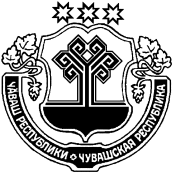 ЧĂВАШ РЕСПУБЛИКИЧУВАШСКАЯ РЕСПУБЛИКАТĂВАЙ РАЙОНАДМИНИСТРАЦИЙĔЙЫШĂНУ15.02.2019 № 65Тǎвай ялěАДМИНИСТРАЦИЯЯНТИКОВСКОГО РАЙОНАПОСТАНОВЛЕНИЕ15.02.2019 № 65село ЯнтиковоОтветственный исполнитель:Отдел строительства, дорожного и ЖКХ администрации Янтиковского районаДата составления проекта Программы:1 февраля 2019 годаОтветственный исполнитель Программы–отдел строительства, дорожного и ЖКХ администрации Янтиковского районаСоисполнители Программы–отдел образования администрации Янтиковского района;отдел организационно-контрольной работы и информационного обеспечения администрации Янтиковского районаУчастники Программы–органы местного самоуправления Янтиковского района (по согласованию);ОГИБДД МО МВД РФ «Урмарский» (по согласованию)Подпрограммы Программы–«Автомобильные дороги»;«Повышение безопасности дорожного движения»Цель Программы–формирование развитой сети автомобильных дорог и обеспечение доступности для населения безопасных и качественных транспортных услуг, способствующих повышению конкурентоспособности Янтиковского районаЗадачи Программы–увеличение доли автомобильных дорог общего пользования местного значения, соответствующих нормативным требованиям, в их общей протяженности; снижение количества мест концентрации дорожно-транспортных происшествий (аварийно-опасных участков) на автомобильных дорогах общего пользования местного значения;снижение смертности от дорожно-транспортных происшествий и количества дорожно-транспортных происшествий с пострадавшими;содействие развитию конкуренции в сфере дорожной деятельности и транспортных услугЦелевые индикаторы и показатели Программы–достижение к 2036 году следующих целевых индикаторов и показателей:протяженность автомобильных дорог общего пользования местного значения на территории Янтиковского района – 276,1 км;протяженность автомобильных дорог общего пользования местного значения на территории Янтиковского района, находящихся в нормативном состоянии, – 91,9 км;доля протяженности автомобильных дорог общего пользования местного значения на территории Янтиковского района, соответствующих нормативным требованиям, в их общей протяженности – 33,3 процентов; протяженность автомобильных дорог общего пользования местного значения на территории Янтиковского района, в отношении которых проведены работы по капитальному ремонту или ремонту, – 47,1 кмСроки и этапы реализации Программы–2019-2035 годы:1 этап – 2019-2025 годы;2 этап – 2026-2030 годы;3 этап – 2031-2035 годыОбъемы финансирования Программы с разбивкой по годам реализации–общий объем финансирования Программы составит 471044,9 тыс. рублей, в том числе:1 этап – 209212,9 тыс. рублей, из них:в 2019 году – 52098,4 тыс. рублей;в 2020 году – 26198,5 тыс. рублей;в 2021 году – 26183,2 тыс. рублей;в 2022 году – 26183,2 тыс. рублей;в 2023 году – 26183,2 тыс. рублей;в 2024 году – 26183,2 тыс. рублей;в 2025 году – 26183,2 тыс. рублей;2 этап – 130916,0 тыс. рублей;3 этап – 130916,0 тыс. рублей;из них средства:федерального бюджета – 0,0 тыс. рублей;республиканского бюджета Чувашской Республики – 417642,8 тыс. рублей, в том числе:1 этап – 187223,8 тыс. рублей, из них:в 2019 году – 48957,1 тыс. рублей;в 2020 году – 23057,2 тыс. рублей;в 2021 году – 23041,9 тыс. рублей;в 2022 году – 23041,9 тыс. рублей;в 2023 году – 23041,9 тыс. рублей;в 2024 году – 23041,9 тыс. рублей;в 2025 году – 23041,9 тыс. рублей;2 этап – 115209,5 тыс. рублей;3 этап – 115209,5 тыс. рублей;бюджета Янтиковского района – 53402,1 тыс. рублей, в том числе:1 этап – 21989,1 тыс. рублей, из них:в 2019 году – 3141,3 тыс. рублей;в 2020 году – 3141,3 тыс. рублей;в 2021 году – 3141,3 тыс. рублей;в 2022 году – 3141,3 тыс. рублей;в 2023 году – 3141,3 тыс. рублей;в 2024 году – 3141,3 тыс. рублей;в 2025 году – 3141,3 тыс. рублей;2 этап – 15706,5 тыс. рублей;3 этап – 15706,5 тыс. рублей;внебюджетных источников – 0,0 тыс. рублей.Объемы и источники финансирования Программы уточняются при формировании бюджета Янтиковского района на очередной финансовый год и плановый периодОжидаемые результаты реализации Программы–повышение конкурентоспособности и рентабельности дорожного хозяйства;создание дополнительных рабочих мест в сопутствующих сферах экономики и сфере услуг;создание конкурентной среды, стимулирующей развитие малого и среднего предпринимательства и привлечение внебюджетных инвестиций в развитие транспортной инфраструктуры;повышение уровня безопасности на транспорте;прирост протяженности автомобильных дорог общего пользования местного значения, отвечающих нормативным требованиям;обеспечение безопасных дорожных условий для движения транспорта и пешеходов№ппЦелевой индикатори показатель (наименование)Единица измеренияЗначения целевых индикаторов и показателейЗначения целевых индикаторов и показателейЗначения целевых индикаторов и показателейЗначения целевых индикаторов и показателейЗначения целевых индикаторов и показателейЗначения целевых индикаторов и показателейЗначения целевых индикаторов и показателейЗначения целевых индикаторов и показателейЗначения целевых индикаторов и показателейЗначения целевых индикаторов и показателей№ппЦелевой индикатори показатель (наименование)Единица измеренияБазовое значение (по состоянию на 31.12.2018)2019год2020год2021год2022год2023год2024год2025год2030год2035год12334566778891010101011111213Муниципальная программа Янтиковского района «Развитие транспортной системы Янтиковского района»Муниципальная программа Янтиковского района «Развитие транспортной системы Янтиковского района»Муниципальная программа Янтиковского района «Развитие транспортной системы Янтиковского района»Муниципальная программа Янтиковского района «Развитие транспортной системы Янтиковского района»Муниципальная программа Янтиковского района «Развитие транспортной системы Янтиковского района»Муниципальная программа Янтиковского района «Развитие транспортной системы Янтиковского района»Муниципальная программа Янтиковского района «Развитие транспортной системы Янтиковского района»Муниципальная программа Янтиковского района «Развитие транспортной системы Янтиковского района»Муниципальная программа Янтиковского района «Развитие транспортной системы Янтиковского района»Муниципальная программа Янтиковского района «Развитие транспортной системы Янтиковского района»Муниципальная программа Янтиковского района «Развитие транспортной системы Янтиковского района»Муниципальная программа Янтиковского района «Развитие транспортной системы Янтиковского района»Муниципальная программа Янтиковского района «Развитие транспортной системы Янтиковского района»Муниципальная программа Янтиковского района «Развитие транспортной системы Янтиковского района»Муниципальная программа Янтиковского района «Развитие транспортной системы Янтиковского района»Муниципальная программа Янтиковского района «Развитие транспортной системы Янтиковского района»Муниципальная программа Янтиковского района «Развитие транспортной системы Янтиковского района»Муниципальная программа Янтиковского района «Развитие транспортной системы Янтиковского района»Муниципальная программа Янтиковского района «Развитие транспортной системы Янтиковского района»Муниципальная программа Янтиковского района «Развитие транспортной системы Янтиковского района»Муниципальная программа Янтиковского района «Развитие транспортной системы Янтиковского района»1.Протяженность автомобильных дорог общего пользования местного значения на территории Янтиковского районакмкм276,1276,1276,1276,1276,1276,1276,1276,1276,1276,1276,1276,1276,1276,1276,1276,1276,12.Протяженность автомобильных дорог общего пользования местного значения на территории Янтиковского района, находящихся в нормативном состояниикмкм44,853,858,858,861,161,163,363,365,567,767,767,767,769,969,980,991,93.Доля протяженности автомобильных дорог общего пользования местного значения на территории Янтиковского района, соответствующих нормативным требованиям, в их общей протяженностипроцентовпроцентов16,219,521,321,322,122,122,922,923,724,524,524,524,525,325,329,333,34.Протяженность автомобильных дорог общего пользования регионального, межмуниципального и местного значения, в отношении которых проведены работы по капитальному ремонту или ремонтукмкмх146,8159,6159,6138,4138,4128,9128,9136,4128,3128,3128,3128,3149,0149,0745,0745,0Подпрограмма «Автомобильные дороги»Подпрограмма «Автомобильные дороги»Подпрограмма «Автомобильные дороги»Подпрограмма «Автомобильные дороги»Подпрограмма «Автомобильные дороги»Подпрограмма «Автомобильные дороги»Подпрограмма «Автомобильные дороги»Подпрограмма «Автомобильные дороги»Подпрограмма «Автомобильные дороги»Подпрограмма «Автомобильные дороги»Подпрограмма «Автомобильные дороги»Подпрограмма «Автомобильные дороги»Подпрограмма «Автомобильные дороги»Подпрограмма «Автомобильные дороги»Подпрограмма «Автомобильные дороги»Подпрограмма «Автомобильные дороги»Подпрограмма «Автомобильные дороги»Подпрограмма «Автомобильные дороги»Подпрограмма «Автомобильные дороги»Подпрограмма «Автомобильные дороги»Подпрограмма «Автомобильные дороги»1.Протяженность автомобильных дорог общего пользования местного значения на территории Янтиковского района, в том числе:кмкм276,1276,1276,1276,1276,1276,1276,1276,1276,1276,1276,1276,1276,1276,1276,1276,1276,11.1автомобильных дорог общего пользования местного значения вне границ населенных пунктов в границах Янтиковского районакмкм102,9102,9101,7101,7101,7101,7101,7101,7101,7101,7101,7101,7101,7101,7101,7101,7101,71.2автомобильных дорог общего пользования местного значения в границах населенных пунктов поселениякмкм173,2173,2174,4174,4174,4174,4174,4174,4174,4174,4174,4174,4174,4174,4174,4174,4174,42.Протяженность автомобильных дорог общего пользования местного значения на территории Янтиковского района, находящихся в нормативном состоянии, в том числе:кмкм44,853,858,858,861,161,163,363,365,567,767,767,769,969,980,980,991,92.1автомобильных дорог общего пользования местного значения вне границ населенных пунктов в границах Янтиковского района, находящихся в нормативном состояниикмкм34,543,147,947,949,949,951,951,953,955,955,955,957,957,967,967,977,92.2автомобильных дорог общего пользования местного значения в границах населенных пунктов поселения, находящихся в нормативном состояниикмкм10,310,710,910,911,211,211,411,411,611,811,811,812,012,013,013,014,03.Доля протяженности автомобильных дорог общего пользования местного значения на территории Янтиковского района, соответствующих нормативным требованиям, в их общей протяженности, в том числе:процентовпроцентов16,219,521,321,322,122,122,922,923,724,524,524,525,325,329,329,333,33.1доля автомобильных дорог общего пользования местного значения вне границ населенных пунктов в границах Янтиковского района, соответствующих нормативным требованиям, в их общей протяженностипроцентовпроцентов33,541,947,147,149,149,151,051,053,055,055,055,056,956,966,866,876,63.2доля автомобильных дорог общего пользования местного значения в границах населенных пунктов поселения, соответствующих нормативным требованиям, в их общей протяженностипроцентовпроцентов5,96,26,26,26,46,46,56,56,76,86,86,86,96,97,57,58,04.Протяженность автомобильных дорог общего пользования местного значения на территории Янтиковского района, в отношении которых проведены работы по капитальному ремонту или ремонту, в том числе:кмкмх9,05,05,02,32,32,22,22,22,22,22,22,22,211,011,011,04.1автомобильных дорог общего пользования местного значения вне границ населенных пунктов в границах Янтиковского района, в отношении которых проведены работы по капитальному ремонту или ремонтукмкмх8,64,84,82,02,02,02,02,02,02,02,02,02,010,010,010,04.2автомобильных дорог общего пользования местного значения в границах населенных пунктов поселения, в отношении которых проведены работы по капитальному ремонту или ремонтукмкмх0,40,20,20,30,30,20,20,20,20,20,20,20,21,01,01,05.Капитальный ремонт и ремонт дворовых территорий многоквартирных домов, проездов к дворовым территориям многоквартирных домов населенных пунктовед./кв.мед./кв.мх1/470,01/549,51/549,51/450,01/450,01/450,01/450,01/450,01/450,01/450,01/450,01/450,01/450,05/2250,05/2250,05/2250,0Подпрограмма «Повышение безопасности дорожного движения»Подпрограмма «Повышение безопасности дорожного движения»Подпрограмма «Повышение безопасности дорожного движения»Подпрограмма «Повышение безопасности дорожного движения»Подпрограмма «Повышение безопасности дорожного движения»Подпрограмма «Повышение безопасности дорожного движения»Подпрограмма «Повышение безопасности дорожного движения»Подпрограмма «Повышение безопасности дорожного движения»Подпрограмма «Повышение безопасности дорожного движения»Подпрограмма «Повышение безопасности дорожного движения»Подпрограмма «Повышение безопасности дорожного движения»Подпрограмма «Повышение безопасности дорожного движения»Подпрограмма «Повышение безопасности дорожного движения»Подпрограмма «Повышение безопасности дорожного движения»Подпрограмма «Повышение безопасности дорожного движения»Подпрограмма «Повышение безопасности дорожного движения»Подпрограмма «Повышение безопасности дорожного движения»Подпрограмма «Повышение безопасности дорожного движения»Подпрограмма «Повышение безопасности дорожного движения»Подпрограмма «Повышение безопасности дорожного движения»Подпрограмма «Повышение безопасности дорожного движения»1.Сокращение числа лиц, погибших в дорожно-транспортных происшествияхчеловекхх00000000000000001.по сравнению с 2017 годомпроцентовхх-100-100-100-100-100-100-100-100-100-100-100-100-100-100-100-1001.по сравнению с 2017 годомчеловекхх00000000000000002.Снижение смертности среди детей от дорожно-транспортных происшествийчеловекхх00000000000000002.по сравнению с 2017 годомпроцентовхх-100-100-100-100-100-100-100-100-100-100-100-100-100-100-100-1002.по сравнению с 2017 годомчеловекхх00000000000000003.Снижение социального риска (числа лиц, погибших в дорожно-транспортных происшествиях, на 100 тыс. населения)человекхх00000000000000003.по сравнению с 2017 годомпроцентовхх-100-100-100-100-100-100-100-100-100-100-100-100-100-100-100-1003.по сравнению с 2017 годомчеловекхх00000000000000004.Снижение транспортного риска (числа лиц, погибших в дорожно-транспортных происшествиях, на 10 тыс. транспортных средств)человекхх00000000000000004.по сравнению с 2017 годомпроцентовхх-100-100-100-100-100-100-100-100-100-100-100-100-100-100-100-1004.по сравнению с 2017 годомчеловекхх0000000000000000СтатусНаименование муниципальной программы Янтиковского района, подпрограммы муниципальной программы Янтиковского района (основного мероприятия)Код бюджетной классификацииКод бюджетной классификацииИсточники финансированияРасходы по годам, тыс. рублейРасходы по годам, тыс. рублейРасходы по годам, тыс. рублейРасходы по годам, тыс. рублейРасходы по годам, тыс. рублейРасходы по годам, тыс. рублейРасходы по годам, тыс. рублейРасходы по годам, тыс. рублейРасходы по годам, тыс. рублейСтатусНаименование муниципальной программы Янтиковского района, подпрограммы муниципальной программы Янтиковского района (основного мероприятия)главный распорядитель бюджетных средствцелевая статья расходовИсточники финансирования20192020202120222023202420252026-20302031-2035123456789101112131314Муниципальная программа Янтиковского района«Развитие транспортной системы Янтиковского района»903Ч200000000всего52098,426198,526183,226183,226183,226183,226183,2130916,0130916,0130916,0Муниципальная программа Янтиковского района«Развитие транспортной системы Янтиковского района»федеральный бюджет0,00,00,00,00,00,00,00,00,00,0Муниципальная программа Янтиковского района«Развитие транспортной системы Янтиковского района»903Ч200000000республиканский бюджет Чувашской Республики48957,123057,223041,923041,923041,923041,923041,9115209,5115209,5115209,5Муниципальная программа Янтиковского района«Развитие транспортной системы Янтиковского района»903Ч200000000Бюджет Янтиковского района3141,33141,33141,33141,33141,33141,33141,315706,515706,515706,5Муниципальная программа Янтиковского района«Развитие транспортной системы Янтиковского района»внебюджетные источники0,00,00,00,00,00,00,00,00,00,0Подпрограмма«Автомобильные дороги»903Ч210000000всего52033,426133,526118,226118,226118,226118,226118,2130591,0130591,0130591,0Подпрограмма«Автомобильные дороги»федеральный бюджет0,00,00,00,00,00,00,00,00,00,0Подпрограмма«Автомобильные дороги»903Ч210000000республиканский бюджет Чувашской Республики48957,123057,223041,923041,923041,923041,923041,9115209,5115209,5115209,5Подпрограмма«Автомобильные дороги»903Ч210000000Бюджет Янтиковского района3076,33076,33076,33076,33076,33076,33076,315381,515381,515381,5Подпрограмма«Автомобильные дороги»внебюджетные источники0,00,00,00,00,00,00,00,00,00,0Основное мероприятие 1Мероприятия, реализуемые с привлечением межбюджетных трансфертов бюджетам другого уровня903Ч210300000всего52033,426133,526118,226118,226118,226118,226118,2130591,0130591,0130591,0Основное мероприятие 1Мероприятия, реализуемые с привлечением межбюджетных трансфертов бюджетам другого уровняфедеральный бюджет0,00,00,00,00,00,00,00,00,00,0Основное мероприятие 1Мероприятия, реализуемые с привлечением межбюджетных трансфертов бюджетам другого уровня903Ч210300000республиканский бюджет Чувашской Республики48957,123057,223041,923041,923041,923041,923041,9115209,5115209,5115209,5Основное мероприятие 1Мероприятия, реализуемые с привлечением межбюджетных трансфертов бюджетам другого уровня903Ч210300000Бюджет Янтиковского района3076,33076,33076,33076,33076,33076,33076,315381,515381,515381,5Основное мероприятие 1Мероприятия, реализуемые с привлечением межбюджетных трансфертов бюджетам другого уровнявнебюджетные источники0,00,00,00,00,00,00,00,00,00,0Подпрограмма«Повышение безопасности дорожного движения»903Ч230000000всего65,065,065,065,065,065,065,0325,0325,0325,0Подпрограмма«Повышение безопасности дорожного движения»федеральный бюджет0,00,00,00,00,00,00,00,00,00,0Подпрограмма«Повышение безопасности дорожного движения»республиканский бюджет Чувашской Республики0,00,00,00,00,00,00,00,00,00,0Подпрограмма«Повышение безопасности дорожного движения»903Ч230000000Бюджет Янтиковского района65,065,065,065,065,065,065,0325,0325,0325,0Подпрограмма«Повышение безопасности дорожного движения»внебюджетные источники0,00,00,00,00,00,00,00,00,00,0Основное мероприятие 1Совершенствование обучения детей правилам дорожного движения и навыкам безопасного поведения на дорогах903Ч230100000всего60,060,060,060,060,060,060,0300,0300,0300,0Основное мероприятие 1Совершенствование обучения детей правилам дорожного движения и навыкам безопасного поведения на дорогахфедеральный бюджет0,00,00,00,00,00,00,00,00,00,0Основное мероприятие 1Совершенствование обучения детей правилам дорожного движения и навыкам безопасного поведения на дорогахреспубликанский бюджет Чувашской Республики0,00,00,00,00,00,00,00,00,00,0Основное мероприятие 1Совершенствование обучения детей правилам дорожного движения и навыкам безопасного поведения на дорогах903Ч230100000Бюджет Янтиковского района60,060,060,060,060,060,060,0300,0300,0300,0Основное мероприятие 1Совершенствование обучения детей правилам дорожного движения и навыкам безопасного поведения на дорогахвнебюджетные источники0,00,00,00,00,00,00,00,00,00,0Основное мероприятие 2Повышение правового сознания участников дорожного движения903Ч230100000всего5,05,05,05,05,05,05,05,05,05,0Основное мероприятие 2Повышение правового сознания участников дорожного движенияфедеральный бюджет0,00,00,00,00,00,00,00,00,00,0Основное мероприятие 2Повышение правового сознания участников дорожного движенияреспубликанский бюджет Чувашской Республики0,00,00,00,00,00,00,00,00,00,0Основное мероприятие 2Повышение правового сознания участников дорожного движения903Ч230100000Бюджет Янтиковского района5,05,05,05,05,05,05,05,05,05,0Основное мероприятие 2Повышение правового сознания участников дорожного движениявнебюджетные источники0,00,00,00,00,00,00,00,00,00,0Ответственный исполнитель подпрограммы–отдел строительства, дорожного и ЖКХ администрации Янтиковского района (далее – отдел строительства, дорожного и ЖКХ)Участники подпрограммы–органы местного самоуправления Янтиковского района (по согласованию)Цели подпрограммы–увеличение доли автомобильных дорог общего пользования местного значения, соответствующих нормативным требованиям, в их общей протяженности; снижение количества мест концентрации дорожно-транспортных происшествий (аварийно-опасных участков) на автомобильных дорогах общего пользования местного значения;формирование в кварталах жилой застройки благоприятной среды для проживания населенияЗадачи подпрограммы–обеспечение функционирования сети автомобильных дорог общего пользования местного значения;содействие развитию конкуренции в сфере дорожной 
деятельностиЦелевые индикаторы и показатели подпрограммы–достижение следующих показателей: к 2036 году:протяженность автомобильных дорог общего пользования местного значения на территории Янтиковского района – 276,1 км, в том числе:протяженность автомобильных дорог общего пользования местного значения вне границ населенных пунктов в границах Янтиковского района – 101,7 км;протяженность автомобильных дорог общего пользования местного значения в границах населенных пунктов поселения – 174,4 км;протяженность автомобильных дорог общего пользования местного значения на территории Янтиковского района, находящихся в нормативном состоянии, – 91,9 км, в том числе:протяженность автомобильных дорог общего пользования местного значения вне границ населенных пунктов в границах Янтиковского района, находящихся в нормативном состоянии, – 77,9 км;протяженность автомобильных дорог общего пользования местного значения в границах населенных пунктов поселения, находящихся в нормативном состоянии, – 14,0 км;доля автомобильных дорог общего пользования местного значения на территории Янтиковского района, соответствующих нормативным требованиям, в их общей протяженности – 33,3 процента, в том числе:доля автомобильных дорог общего пользования местного значения вне границ населенных пунктов в границах Янтиковского района, соответствующих нормативным требованиям, в их общей протяженности – 76,6 процента;доля автомобильных дорог общего пользования местного значения в границах населенных пунктов поселения, соответствующих нормативным требованиям, в их общей протяженности – 8,0 процентов;протяженность автомобильных дорог общего пользования местного значения на территории Янтиковского района, в отношении которых проведены работы по капитальному ремонту или ремонту, – 47,1 км, в том числе:протяженность автомобильных дорог общего пользования местного значения вне границ населенных пунктов в границах Янтиковского района, в отношении которых проведены работы по капитальному ремонту или ремонту, – 43,4 км;протяженность автомобильных дорог общего пользования местного значения в границах населенных пунктов поселения, в отношении которых проведены работы по капитальному ремонту или ремонту, – 3,7 км;капитальный ремонт и ремонт дворовых территорий многоквартирных домов, проездов к дворовым территориям многоквартирных домов населенных пунктов – 17 шт./7769,5 кв.мСроки и этапы реализации подпрограммы–2019-2035 годы:1 этап – 2019-2025 годы;2 этап – 2026-2030 годы;3 этап – 2031-2035 годыОбъемы финансирования подпрограммы с разбивкой по годам реализации–общий объем финансирования подпрограммы в 2019-2035 годах составит 469939,9 тыс. рублей, в том числе:в 2019 году – 52033,4 тыс. рублей;в 2020 году – 26133,5 тыс. рублей;в 2021 году – 26118,2 тыс. рублей;в 2022 году – 26118,2 тыс. рублей;в 2023 году – 26118,2 тыс. рублей;в 2024 году – 26118,2 тыс. рублей;в 2025 году – 26118,2 тыс. рублей;в 2026-2030 годах  – 130591,0 тыс. рублей;в 2031-2035 годах  – 130591,0 тыс. рублей;из них средства:федерального бюджета – 0,0 тыс. рублей;республиканского бюджета Чувашской Республики – 417642,8 тыс. рублей, в том числе:в 2019 году – 52033,4 тыс. рублей;в 2020 году – 26133,5 тыс. рублей;в 2021 году – 26118,2 тыс. рублей;в 2022 году – 26118,2 тыс. рублей;в 2023 году – 26118,2 тыс. рублей;в 2024 году – 26118,2 тыс. рублей;в 2025 году – 26118,2 тыс. рублей;в 2026-2030 годах – 115209,5 тыс. рублей;в 2031-2035 годах – 115209,5 тыс. рублей;бюджета Янтиковского района – 52297,1 тыс. рублей, в том числе:в 2019 году – 3076,3 тыс. рублей;в 2020 году – 3076,3 тыс. рублей;в 2021 году – 3076,3 тыс. рублей;в 2022 году – 3076,3 тыс. рублей;в 2023 году – 3076,3 тыс. рублей;в 2024 году – 3076,3 тыс. рублей;в 2025 году – 3076,3 тыс. рублей;в 2026-2030 годах – 15381,5 тыс. рублей;в 2031-2035 годах – 15381,5 тыс. рублей;внебюджетных источников – 0,0 тыс. рублей.Объемы бюджетных ассигнований уточняются ежегодно при формировании бюджета Янтиковского района на очередной финансовый год и плановый периодОжидаемые результаты реализации подпрограммы–прирост протяженности автомобильных дорог общего пользования местного значения, отвечающих нормативным требованиям;увеличение доли отремонтированных площадей дворовых территорий многоквартирных домов и проездов к дворовым территориямСтатусНаименование подпрограммы муниципальной программы Янтиковского района (основного мероприятия, мероприятия)Задача подпрограммы муниципальной программы Янтиковского районаОтветственный исполнитель, участникиКод бюджетной классификацииКод бюджетной классификацииКод бюджетной классификацииКод бюджетной классификацииИсточники финансированияРасходы по годам, тыс. рублейРасходы по годам, тыс. рублейРасходы по годам, тыс. рублейРасходы по годам, тыс. рублейРасходы по годам, тыс. рублейРасходы по годам, тыс. рублейРасходы по годам, тыс. рублейРасходы по годам, тыс. рублейРасходы по годам, тыс. рублейСтатусНаименование подпрограммы муниципальной программы Янтиковского района (основного мероприятия, мероприятия)Задача подпрограммы муниципальной программы Янтиковского районаОтветственный исполнитель, участникиглавный распорядитель бюджетных средствраздел, подразделцелевая статья расходовгруппа (подгруппа) вида расходовИсточники финансирования20192020202120222023202420252026-20302031-2035123456789101112131415161718Подпрограмма«Автомобильные дороги»ответственный исполнитель – отдел строительства, дорожного и ЖКХ, участники – органы местного само-управления Янтиковского района*всего52033,426133,526118,226118,226118,226118,226118,2130591,0130591,0Подпрограмма«Автомобильные дороги»ответственный исполнитель – отдел строительства, дорожного и ЖКХ, участники – органы местного само-управления Янтиковского района*федеральный бюджет0,00,00,00,00,00,00,00,00,0Подпрограмма«Автомобильные дороги»ответственный исполнитель – отдел строительства, дорожного и ЖКХ, участники – органы местного само-управления Янтиковского района*9039920409Ч210000000республиканский бюджет Чувашской Республики48957,123057,223041,923041,923041,923041,923041,9115209,5115209,5Подпрограмма«Автомобильные дороги»ответственный исполнитель – отдел строительства, дорожного и ЖКХ, участники – органы местного само-управления Янтиковского района*9030409Ч210000000бюджет Янтиковского района3076,33076,33076,33076,33076,33076,33076,315381,515381,5Подпрограмма«Автомобильные дороги»ответственный исполнитель – отдел строительства, дорожного и ЖКХ, участники – органы местного само-управления Янтиковского района*внебюджетные источники0,00,00,00,00,00,00,00,00,0Цели: «Увеличение доли автомобильных дорог общего пользования местного значения, соответствующих нормативным требованиям, в их общей протяженности».  «Снижение количества мест концентрации дорожно-транспортных происшествий (аварийно-опасных участков) на автомобильных дорогах общего пользования местного значения»Цели: «Увеличение доли автомобильных дорог общего пользования местного значения, соответствующих нормативным требованиям, в их общей протяженности».  «Снижение количества мест концентрации дорожно-транспортных происшествий (аварийно-опасных участков) на автомобильных дорогах общего пользования местного значения»Цели: «Увеличение доли автомобильных дорог общего пользования местного значения, соответствующих нормативным требованиям, в их общей протяженности».  «Снижение количества мест концентрации дорожно-транспортных происшествий (аварийно-опасных участков) на автомобильных дорогах общего пользования местного значения»Цели: «Увеличение доли автомобильных дорог общего пользования местного значения, соответствующих нормативным требованиям, в их общей протяженности».  «Снижение количества мест концентрации дорожно-транспортных происшествий (аварийно-опасных участков) на автомобильных дорогах общего пользования местного значения»Цели: «Увеличение доли автомобильных дорог общего пользования местного значения, соответствующих нормативным требованиям, в их общей протяженности».  «Снижение количества мест концентрации дорожно-транспортных происшествий (аварийно-опасных участков) на автомобильных дорогах общего пользования местного значения»Цели: «Увеличение доли автомобильных дорог общего пользования местного значения, соответствующих нормативным требованиям, в их общей протяженности».  «Снижение количества мест концентрации дорожно-транспортных происшествий (аварийно-опасных участков) на автомобильных дорогах общего пользования местного значения»Цели: «Увеличение доли автомобильных дорог общего пользования местного значения, соответствующих нормативным требованиям, в их общей протяженности».  «Снижение количества мест концентрации дорожно-транспортных происшествий (аварийно-опасных участков) на автомобильных дорогах общего пользования местного значения»Цели: «Увеличение доли автомобильных дорог общего пользования местного значения, соответствующих нормативным требованиям, в их общей протяженности».  «Снижение количества мест концентрации дорожно-транспортных происшествий (аварийно-опасных участков) на автомобильных дорогах общего пользования местного значения»Цели: «Увеличение доли автомобильных дорог общего пользования местного значения, соответствующих нормативным требованиям, в их общей протяженности».  «Снижение количества мест концентрации дорожно-транспортных происшествий (аварийно-опасных участков) на автомобильных дорогах общего пользования местного значения»Цели: «Увеличение доли автомобильных дорог общего пользования местного значения, соответствующих нормативным требованиям, в их общей протяженности».  «Снижение количества мест концентрации дорожно-транспортных происшествий (аварийно-опасных участков) на автомобильных дорогах общего пользования местного значения»Цели: «Увеличение доли автомобильных дорог общего пользования местного значения, соответствующих нормативным требованиям, в их общей протяженности».  «Снижение количества мест концентрации дорожно-транспортных происшествий (аварийно-опасных участков) на автомобильных дорогах общего пользования местного значения»Цели: «Увеличение доли автомобильных дорог общего пользования местного значения, соответствующих нормативным требованиям, в их общей протяженности».  «Снижение количества мест концентрации дорожно-транспортных происшествий (аварийно-опасных участков) на автомобильных дорогах общего пользования местного значения»Цели: «Увеличение доли автомобильных дорог общего пользования местного значения, соответствующих нормативным требованиям, в их общей протяженности».  «Снижение количества мест концентрации дорожно-транспортных происшествий (аварийно-опасных участков) на автомобильных дорогах общего пользования местного значения»Цели: «Увеличение доли автомобильных дорог общего пользования местного значения, соответствующих нормативным требованиям, в их общей протяженности».  «Снижение количества мест концентрации дорожно-транспортных происшествий (аварийно-опасных участков) на автомобильных дорогах общего пользования местного значения»Цели: «Увеличение доли автомобильных дорог общего пользования местного значения, соответствующих нормативным требованиям, в их общей протяженности».  «Снижение количества мест концентрации дорожно-транспортных происшествий (аварийно-опасных участков) на автомобильных дорогах общего пользования местного значения»Цели: «Увеличение доли автомобильных дорог общего пользования местного значения, соответствующих нормативным требованиям, в их общей протяженности».  «Снижение количества мест концентрации дорожно-транспортных происшествий (аварийно-опасных участков) на автомобильных дорогах общего пользования местного значения»Цели: «Увеличение доли автомобильных дорог общего пользования местного значения, соответствующих нормативным требованиям, в их общей протяженности».  «Снижение количества мест концентрации дорожно-транспортных происшествий (аварийно-опасных участков) на автомобильных дорогах общего пользования местного значения»Цели: «Увеличение доли автомобильных дорог общего пользования местного значения, соответствующих нормативным требованиям, в их общей протяженности».  «Снижение количества мест концентрации дорожно-транспортных происшествий (аварийно-опасных участков) на автомобильных дорогах общего пользования местного значения»Основное мероприятие 1Мероприятия, реализуемые с привлечением межбюджетных трансфертов бюджетам другого уровняобеспечение функционирования сети автомобильных дорог общего пользования местного значенияответственный исполнитель – отдел строительства, дорожного и ЖКХ, участники – органы местного само-управления Янтиковского района*всего52033,426133,526118,226118,226118,226118,226118,2130591,0130591,0Основное мероприятие 1Мероприятия, реализуемые с привлечением межбюджетных трансфертов бюджетам другого уровняобеспечение функционирования сети автомобильных дорог общего пользования местного значенияответственный исполнитель – отдел строительства, дорожного и ЖКХ, участники – органы местного само-управления Янтиковского района*федеральный бюджет0,00,00,00,00,00,00,00,00,0Основное мероприятие 1Мероприятия, реализуемые с привлечением межбюджетных трансфертов бюджетам другого уровняобеспечение функционирования сети автомобильных дорог общего пользования местного значенияответственный исполнитель – отдел строительства, дорожного и ЖКХ, участники – органы местного само-управления Янтиковского района*9039920409Ч210300000республиканский бюджет Чувашской Республики48957,123057,223041,923041,923041,923041,923041,9115209,5115209,5Основное мероприятие 1Мероприятия, реализуемые с привлечением межбюджетных трансфертов бюджетам другого уровняобеспечение функционирования сети автомобильных дорог общего пользования местного значенияответственный исполнитель – отдел строительства, дорожного и ЖКХ, участники – органы местного само-управления Янтиковского района*9030409Ч210300000бюджет Янтиковского района3076,33076,33076,33076,33076,33076,33076,315381,515381,5Основное мероприятие 1Мероприятия, реализуемые с привлечением межбюджетных трансфертов бюджетам другого уровняобеспечение функционирования сети автомобильных дорог общего пользования местного значенияответственный исполнитель – отдел строительства, дорожного и ЖКХ, участники – органы местного само-управления Янтиковского района*внебюджетные источники0,00,00,00,00,00,00,00,00,0Целевые индикаторы и показатели подпрограммы, увязанные с основным мероприятием 1Протяженность автомобильных дорог общего пользования местного значения на территории Янтиковского района, км, в том числе:Протяженность автомобильных дорог общего пользования местного значения на территории Янтиковского района, км, в том числе:Протяженность автомобильных дорог общего пользования местного значения на территории Янтиковского района, км, в том числе:Протяженность автомобильных дорог общего пользования местного значения на территории Янтиковского района, км, в том числе:Протяженность автомобильных дорог общего пользования местного значения на территории Янтиковского района, км, в том числе:Протяженность автомобильных дорог общего пользования местного значения на территории Янтиковского района, км, в том числе:Протяженность автомобильных дорог общего пользования местного значения на территории Янтиковского района, км, в том числе:276,1276,1276,1276,1276,1276,1276,1276,1**276,1**Целевые индикаторы и показатели подпрограммы, увязанные с основным мероприятием 1протяженность автомобильных дорог общего пользования местного значения вне границ населенных пунктов в границах Янтиковского района, кмпротяженность автомобильных дорог общего пользования местного значения вне границ населенных пунктов в границах Янтиковского района, кмпротяженность автомобильных дорог общего пользования местного значения вне границ населенных пунктов в границах Янтиковского района, кмпротяженность автомобильных дорог общего пользования местного значения вне границ населенных пунктов в границах Янтиковского района, кмпротяженность автомобильных дорог общего пользования местного значения вне границ населенных пунктов в границах Янтиковского района, кмпротяженность автомобильных дорог общего пользования местного значения вне границ населенных пунктов в границах Янтиковского района, кмпротяженность автомобильных дорог общего пользования местного значения вне границ населенных пунктов в границах Янтиковского района, км102,9101,7101,7101,7101,7101,7101,7101,7**101,7**Целевые индикаторы и показатели подпрограммы, увязанные с основным мероприятием 1протяженность автомобильных дорог общего пользования местного значения в границах населенных пунктов поселения, кмпротяженность автомобильных дорог общего пользования местного значения в границах населенных пунктов поселения, кмпротяженность автомобильных дорог общего пользования местного значения в границах населенных пунктов поселения, кмпротяженность автомобильных дорог общего пользования местного значения в границах населенных пунктов поселения, кмпротяженность автомобильных дорог общего пользования местного значения в границах населенных пунктов поселения, кмпротяженность автомобильных дорог общего пользования местного значения в границах населенных пунктов поселения, кмпротяженность автомобильных дорог общего пользования местного значения в границах населенных пунктов поселения, км173,2174,4174,4174,4174,4174,4174,4174,4**174,4**Целевые индикаторы и показатели подпрограммы, увязанные с основным мероприятием 1Протяженность автомобильных дорог общего пользования местного значения на территории Янтиковского района, находящихся в нормативном состоянии, км, в том числе:Протяженность автомобильных дорог общего пользования местного значения на территории Янтиковского района, находящихся в нормативном состоянии, км, в том числе:Протяженность автомобильных дорог общего пользования местного значения на территории Янтиковского района, находящихся в нормативном состоянии, км, в том числе:Протяженность автомобильных дорог общего пользования местного значения на территории Янтиковского района, находящихся в нормативном состоянии, км, в том числе:Протяженность автомобильных дорог общего пользования местного значения на территории Янтиковского района, находящихся в нормативном состоянии, км, в том числе:Протяженность автомобильных дорог общего пользования местного значения на территории Янтиковского района, находящихся в нормативном состоянии, км, в том числе:Протяженность автомобильных дорог общего пользования местного значения на территории Янтиковского района, находящихся в нормативном состоянии, км, в том числе:53,858,861,163,365,567,769,980,9**91,9**Целевые индикаторы и показатели подпрограммы, увязанные с основным мероприятием 1протяженность автомобильных дорог общего пользования местного значения вне границ населенных пунктов в границах Янтиковского района, находящихся в нормативном состоянии, кмпротяженность автомобильных дорог общего пользования местного значения вне границ населенных пунктов в границах Янтиковского района, находящихся в нормативном состоянии, кмпротяженность автомобильных дорог общего пользования местного значения вне границ населенных пунктов в границах Янтиковского района, находящихся в нормативном состоянии, кмпротяженность автомобильных дорог общего пользования местного значения вне границ населенных пунктов в границах Янтиковского района, находящихся в нормативном состоянии, кмпротяженность автомобильных дорог общего пользования местного значения вне границ населенных пунктов в границах Янтиковского района, находящихся в нормативном состоянии, кмпротяженность автомобильных дорог общего пользования местного значения вне границ населенных пунктов в границах Янтиковского района, находящихся в нормативном состоянии, кмпротяженность автомобильных дорог общего пользования местного значения вне границ населенных пунктов в границах Янтиковского района, находящихся в нормативном состоянии, км43,147,949,951,953,955,957,967,9**77,9**Целевые индикаторы и показатели подпрограммы, увязанные с основным мероприятием 1протяженность автомобильных дорог общего пользования местного значения в границах населенных пунктов поселения, находящихся в нормативном состоянии, кмпротяженность автомобильных дорог общего пользования местного значения в границах населенных пунктов поселения, находящихся в нормативном состоянии, кмпротяженность автомобильных дорог общего пользования местного значения в границах населенных пунктов поселения, находящихся в нормативном состоянии, кмпротяженность автомобильных дорог общего пользования местного значения в границах населенных пунктов поселения, находящихся в нормативном состоянии, кмпротяженность автомобильных дорог общего пользования местного значения в границах населенных пунктов поселения, находящихся в нормативном состоянии, кмпротяженность автомобильных дорог общего пользования местного значения в границах населенных пунктов поселения, находящихся в нормативном состоянии, кмпротяженность автомобильных дорог общего пользования местного значения в границах населенных пунктов поселения, находящихся в нормативном состоянии, км10,710,911,211,411,611,812,013,0**14,0**Целевые индикаторы и показатели подпрограммы, увязанные с основным мероприятием 1Доля автомобильных дорог общего пользования местного значения на территории Янтиковского района, соответствующих нормативным требованиям, в их общей протяженности, %, в том числе:Доля автомобильных дорог общего пользования местного значения на территории Янтиковского района, соответствующих нормативным требованиям, в их общей протяженности, %, в том числе:Доля автомобильных дорог общего пользования местного значения на территории Янтиковского района, соответствующих нормативным требованиям, в их общей протяженности, %, в том числе:Доля автомобильных дорог общего пользования местного значения на территории Янтиковского района, соответствующих нормативным требованиям, в их общей протяженности, %, в том числе:Доля автомобильных дорог общего пользования местного значения на территории Янтиковского района, соответствующих нормативным требованиям, в их общей протяженности, %, в том числе:Доля автомобильных дорог общего пользования местного значения на территории Янтиковского района, соответствующих нормативным требованиям, в их общей протяженности, %, в том числе:Доля автомобильных дорог общего пользования местного значения на территории Янтиковского района, соответствующих нормативным требованиям, в их общей протяженности, %, в том числе:19,521,322,122,923,724,525,329,3**33,3**Целевые индикаторы и показатели подпрограммы, увязанные с основным мероприятием 1доля автомобильных дорог общего пользования местного значения вне границ населенных пунктов в границах Янтиковского района, соответствующих нормативным требованиям, в их общей протяженности, %доля автомобильных дорог общего пользования местного значения вне границ населенных пунктов в границах Янтиковского района, соответствующих нормативным требованиям, в их общей протяженности, %доля автомобильных дорог общего пользования местного значения вне границ населенных пунктов в границах Янтиковского района, соответствующих нормативным требованиям, в их общей протяженности, %доля автомобильных дорог общего пользования местного значения вне границ населенных пунктов в границах Янтиковского района, соответствующих нормативным требованиям, в их общей протяженности, %доля автомобильных дорог общего пользования местного значения вне границ населенных пунктов в границах Янтиковского района, соответствующих нормативным требованиям, в их общей протяженности, %доля автомобильных дорог общего пользования местного значения вне границ населенных пунктов в границах Янтиковского района, соответствующих нормативным требованиям, в их общей протяженности, %доля автомобильных дорог общего пользования местного значения вне границ населенных пунктов в границах Янтиковского района, соответствующих нормативным требованиям, в их общей протяженности, %41,947,149,151,053,055,056,966,8**76,6**Целевые индикаторы и показатели подпрограммы, увязанные с основным мероприятием 1доля автомобильных дорог общего пользования местного значения в границах населенных пунктов поселения, соответствующих нормативным требованиям, в их общей протяженности, %доля автомобильных дорог общего пользования местного значения в границах населенных пунктов поселения, соответствующих нормативным требованиям, в их общей протяженности, %доля автомобильных дорог общего пользования местного значения в границах населенных пунктов поселения, соответствующих нормативным требованиям, в их общей протяженности, %доля автомобильных дорог общего пользования местного значения в границах населенных пунктов поселения, соответствующих нормативным требованиям, в их общей протяженности, %доля автомобильных дорог общего пользования местного значения в границах населенных пунктов поселения, соответствующих нормативным требованиям, в их общей протяженности, %доля автомобильных дорог общего пользования местного значения в границах населенных пунктов поселения, соответствующих нормативным требованиям, в их общей протяженности, %доля автомобильных дорог общего пользования местного значения в границах населенных пунктов поселения, соответствующих нормативным требованиям, в их общей протяженности, %6,26,26,46,56,76,86,97,5**8,0**Целевые индикаторы и показатели подпрограммы, увязанные с основным мероприятием 1Протяженность автомобильных дорог общего пользования местного значения на территории Янтиковского района, в отношении которых проведены работы по капитальному ремонту или ремонту, км, в том числе:Протяженность автомобильных дорог общего пользования местного значения на территории Янтиковского района, в отношении которых проведены работы по капитальному ремонту или ремонту, км, в том числе:Протяженность автомобильных дорог общего пользования местного значения на территории Янтиковского района, в отношении которых проведены работы по капитальному ремонту или ремонту, км, в том числе:Протяженность автомобильных дорог общего пользования местного значения на территории Янтиковского района, в отношении которых проведены работы по капитальному ремонту или ремонту, км, в том числе:Протяженность автомобильных дорог общего пользования местного значения на территории Янтиковского района, в отношении которых проведены работы по капитальному ремонту или ремонту, км, в том числе:Протяженность автомобильных дорог общего пользования местного значения на территории Янтиковского района, в отношении которых проведены работы по капитальному ремонту или ремонту, км, в том числе:Протяженность автомобильных дорог общего пользования местного значения на территории Янтиковского района, в отношении которых проведены работы по капитальному ремонту или ремонту, км, в том числе:9,05,02,32,22,22,22,211,0**11,0**Целевые индикаторы и показатели подпрограммы, увязанные с основным мероприятием 1протяженность автомобильных дорог общего пользования местного значения вне границ населенных пунктов в границах Янтиковского района, в отношении которых проведены работы по капитальному ремонту или ремонту, кмпротяженность автомобильных дорог общего пользования местного значения вне границ населенных пунктов в границах Янтиковского района, в отношении которых проведены работы по капитальному ремонту или ремонту, кмпротяженность автомобильных дорог общего пользования местного значения вне границ населенных пунктов в границах Янтиковского района, в отношении которых проведены работы по капитальному ремонту или ремонту, кмпротяженность автомобильных дорог общего пользования местного значения вне границ населенных пунктов в границах Янтиковского района, в отношении которых проведены работы по капитальному ремонту или ремонту, кмпротяженность автомобильных дорог общего пользования местного значения вне границ населенных пунктов в границах Янтиковского района, в отношении которых проведены работы по капитальному ремонту или ремонту, кмпротяженность автомобильных дорог общего пользования местного значения вне границ населенных пунктов в границах Янтиковского района, в отношении которых проведены работы по капитальному ремонту или ремонту, кмпротяженность автомобильных дорог общего пользования местного значения вне границ населенных пунктов в границах Янтиковского района, в отношении которых проведены работы по капитальному ремонту или ремонту, км8,64,82,02,02,02,02,010,0**10,0**Целевые индикаторы и показатели подпрограммы, увязанные с основным мероприятием 1протяженность автомобильных дорог общего пользования местного значения в границах населенных пунктов поселения, в отношении которых проведены работы по капитальному ремонту или ремонту, кмпротяженность автомобильных дорог общего пользования местного значения в границах населенных пунктов поселения, в отношении которых проведены работы по капитальному ремонту или ремонту, кмпротяженность автомобильных дорог общего пользования местного значения в границах населенных пунктов поселения, в отношении которых проведены работы по капитальному ремонту или ремонту, кмпротяженность автомобильных дорог общего пользования местного значения в границах населенных пунктов поселения, в отношении которых проведены работы по капитальному ремонту или ремонту, кмпротяженность автомобильных дорог общего пользования местного значения в границах населенных пунктов поселения, в отношении которых проведены работы по капитальному ремонту или ремонту, кмпротяженность автомобильных дорог общего пользования местного значения в границах населенных пунктов поселения, в отношении которых проведены работы по капитальному ремонту или ремонту, кмпротяженность автомобильных дорог общего пользования местного значения в границах населенных пунктов поселения, в отношении которых проведены работы по капитальному ремонту или ремонту, км0,40,20,30,20,20,20,21,0**1,0**Целевые индикаторы и показатели подпрограммы, увязанные с основным мероприятием 1Капитальный ремонт и ремонт дворовых территорий многоквартирных домов, проездов к дворовым территориям многоквартирных домов населенных пунктов, шт./кв. мКапитальный ремонт и ремонт дворовых территорий многоквартирных домов, проездов к дворовым территориям многоквартирных домов населенных пунктов, шт./кв. мКапитальный ремонт и ремонт дворовых территорий многоквартирных домов, проездов к дворовым территориям многоквартирных домов населенных пунктов, шт./кв. мКапитальный ремонт и ремонт дворовых территорий многоквартирных домов, проездов к дворовым территориям многоквартирных домов населенных пунктов, шт./кв. мКапитальный ремонт и ремонт дворовых территорий многоквартирных домов, проездов к дворовым территориям многоквартирных домов населенных пунктов, шт./кв. мКапитальный ремонт и ремонт дворовых территорий многоквартирных домов, проездов к дворовым территориям многоквартирных домов населенных пунктов, шт./кв. мКапитальный ремонт и ремонт дворовых территорий многоквартирных домов, проездов к дворовым территориям многоквартирных домов населенных пунктов, шт./кв. м1/470,01/549,51/450,01/450,01/450,01/450,01/450,05**/ 2250,0**5**/ 2250,0**Мероприятие 1.1Капитальный ремонт, ремонт и содержание автомобильных дорог общего пользования местного значения вне границ населен-ных пунктов в границах Янтиковского районаответственный исполнитель – отдел строительства, дорожного и ЖКХвсего42365,619375,519375,519375,519375,519375,519375,596877,596877,5Мероприятие 1.1Капитальный ремонт, ремонт и содержание автомобильных дорог общего пользования местного значения вне границ населен-ных пунктов в границах Янтиковского районаответственный исполнитель – отдел строительства, дорожного и ЖКХфедеральный бюджет0,00,00,00,00,00,00,00,00,0Мероприятие 1.1Капитальный ремонт, ремонт и содержание автомобильных дорог общего пользования местного значения вне границ населен-ных пунктов в границах Янтиковского районаответственный исполнитель – отдел строительства, дорожного и ЖКХ9030409Ч210314180244республиканский бюджет Чувашской Республики39289,316299,216299,216299,216299,216299,216299,281486,081486,0Мероприятие 1.1Капитальный ремонт, ремонт и содержание автомобильных дорог общего пользования местного значения вне границ населен-ных пунктов в границах Янтиковского районаответственный исполнитель – отдел строительства, дорожного и ЖКХ9030409Ч2103S4180244бюджет Янтиковского района3076,33076,33076,33076,33076,33076,33076,315381,515381,5Мероприятие 1.1Капитальный ремонт, ремонт и содержание автомобильных дорог общего пользования местного значения вне границ населен-ных пунктов в границах Янтиковского районаответственный исполнитель – отдел строительства, дорожного и ЖКХвнебюджетные источники0,00,00,00,00,00,00,00,00,0Мероприятие 1.2Капитальный ремонт, ремонт и содержание автомобильных дорог общего пользования местного значения в границах населенных пунктов поселенияответственный исполнитель – отдел строительства, дорожного и ЖКХ, участники – органы местного само-управления Янтиковского района*всего9338,46428,66413,36413,36413,36413,36413,332066,532066,5Мероприятие 1.2Капитальный ремонт, ремонт и содержание автомобильных дорог общего пользования местного значения в границах населенных пунктов поселенияответственный исполнитель – отдел строительства, дорожного и ЖКХ, участники – органы местного само-управления Янтиковского района*федеральный бюджет0,00,00,00,00,00,00,00,00,0Мероприятие 1.2Капитальный ремонт, ремонт и содержание автомобильных дорог общего пользования местного значения в границах населенных пунктов поселенияответственный исполнитель – отдел строительства, дорожного и ЖКХ, участники – органы местного само-управления Янтиковского района*9920409Ч210314190521республиканский бюджет Чувашской Республики9338,46428,66413,36413,36413,36413,36413,332066,532066,5Мероприятие 1.2Капитальный ремонт, ремонт и содержание автомобильных дорог общего пользования местного значения в границах населенных пунктов поселенияответственный исполнитель – отдел строительства, дорожного и ЖКХ, участники – органы местного само-управления Янтиковского района*бюджет Янтиковского района0,00,00,00,00,00,00,00,00,0Мероприятие 1.2Капитальный ремонт, ремонт и содержание автомобильных дорог общего пользования местного значения в границах населенных пунктов поселенияответственный исполнитель – отдел строительства, дорожного и ЖКХ, участники – органы местного само-управления Янтиковского района*внебюджетные источники0,00,00,00,00,00,00,00,00,0Мероприятие 1.3Капитальный ремонт и ремонт дворо-вых территорий многоквартир-ных домов, проездов к дво-ровым террито-риям много-квартирных домов населен-ных пунктовответственный исполнитель – отдел строительства, дорожного и ЖКХ, участники – органы местного само-управления Янтиковского района*всего329,4329,4329,4329,4329,4329,4329,41647,01647,0Мероприятие 1.3Капитальный ремонт и ремонт дворо-вых территорий многоквартир-ных домов, проездов к дво-ровым террито-риям много-квартирных домов населен-ных пунктовответственный исполнитель – отдел строительства, дорожного и ЖКХ, участники – органы местного само-управления Янтиковского района*федеральный бюджет0,00,00,00,00,00,00,00,00,0Мероприятие 1.3Капитальный ремонт и ремонт дворо-вых территорий многоквартир-ных домов, проездов к дво-ровым террито-риям много-квартирных домов населен-ных пунктовответственный исполнитель – отдел строительства, дорожного и ЖКХ, участники – органы местного само-управления Янтиковского района*9920409Ч210314210521республиканский бюджет Чувашской Республики329,4329,4329,4329,4329,4329,4329,41647,01647,0Мероприятие 1.3Капитальный ремонт и ремонт дворо-вых территорий многоквартир-ных домов, проездов к дво-ровым террито-риям много-квартирных домов населен-ных пунктовответственный исполнитель – отдел строительства, дорожного и ЖКХ, участники – органы местного само-управления Янтиковского района*бюджет Янтиковского района0,00,00,00,00,00,00,00,00,0Мероприятие 1.3Капитальный ремонт и ремонт дворо-вых территорий многоквартир-ных домов, проездов к дво-ровым террито-риям много-квартирных домов населен-ных пунктовответственный исполнитель – отдел строительства, дорожного и ЖКХ, участники – органы местного само-управления Янтиковского района*внебюджетные источники0,00,00,00,00,00,00,00,00,0Ответственный исполнитель подпрограммы–отдел строительства, дорожного и ЖКХ администрации Янтиковского района (далее – отдел строительства, дорожного и ЖКХ)Соисполнители подпрограммы–отдел образования администрации Янтиковского района (далее – отдел образования);отдел организационно-контрольной работы и информационного обеспечения администрации Янтиковского района (далее – отдел организационно-контрольной работы и информационного обеспечения)Участники подпрограммы–органы местного самоуправления Янтиковского района (по согласованию);ОГИБДД МО МВД РФ «Урмарский» (по согласованию)Цель подпрограммы–снижение смертности от дорожно-транспортных происшествий и количества дорожно-транспортных происшествий с пострадавшимиЗадачи подпрограммы–создание системы пропаганды с целью формирования негативного отношения к правонарушениям в сфере дорожного движения;формирование у детей навыков безопасного поведения на дорогах;повышение безопасности участников дорожного движения;развитие современной системы оказания помощи пострадавшим в дорожно-транспортных происшествияхЦелевые индикаторы и показатели подпрограммы–к 2036 году ожидается достижение следующих значений целевых индикаторов и показателей:сокращение числа лиц, погибших в дорожно-транспортных происшествиях, на 100 процентов по сравнению с 2017 годом (на 1 человек);снижение смертности среди детей от дорожно-транспортных происшествий на 100 процентов по сравнению с 2017 годом;снижение социального риска (числа лиц, погибших в дорожно-транспортных происшествиях, на 100 тыс. населения) – 0 человек;снижение транспортного риска (числа лиц, погибших в дорожно-транспортных происшествиях, на 10 тыс. транспортных средств) – 0 человекСроки и этапы реализации подпрограммы–2019-2035 годы:1 этап – 2019-2025 годы;2 этап – 2026-2030 годы;3 этап – 2031-2035 годыОбъемы финансирования подпрограммы с разбивкой по годам реализации–общий объем финансирования подпрограммы в 2019-2035 годах составит 1105,0 тыс. рублей, в том числе:в 2019 году – 65,0 тыс. рублей;в 2020 году – 65,0 тыс. рублей;в 2021 году – 65,0 тыс. рублей;в 2022 году – 65,0 тыс. рублей;в 2023 году – 65,0 тыс. рублей;в 2024 году – 65,0 тыс. рублей;в 2025 году – 65,0 тыс. рублей;в 2026-2030 годах – 325,0 тыс. рублей;в 2031-2035 годах – 325,0 тыс. рублей;из них средства:республиканского бюджета Чувашской Республики – 0,0 тыс. рублей;бюджета Янтиковского района – 1105,0 тыс. рублей, в том числе:в 2019 году – 65,0 тыс. рублей;в 2020 году – 65,0 тыс. рублей;в 2021 году – 65,0 тыс. рублей;в 2022 году – 65,0 тыс. рублей;в 2023 году – 65,0 тыс. рублей;в 2024 году – 65,0 тыс. рублей;в 2025 году – 65,0 тыс. рублей;в 2026-2030 годах – 325,0 тыс. рублей;в 2031-2035 годах – 325,0 тыс. рублей.Объемы бюджетных ассигнований уточняются ежегодно при формировании бюджета Янтиковского района на очередной финансовый год и плановый периодОжидаемые результаты реализации подпрограммы–сохранение жизни и здоровья участников дорожного движения;формирование знаний и навыков безопасного дорожного движения;обеспечение безопасных дорожных условий для движения транспорта и пешеходов;обеспечение оперативности и качества оказания медицинской помощи пострадавшим в дорожно-транспортных происшествиях.СтатусНаименование подпрограммы муниципальной программы Янтиковского района (основного мероприятия, мероприятия)Задача подпрограммы муниципальной программы Янтиковского районаОтветственный исполнитель, соисполнителиКод бюджетной классификацииКод бюджетной классификацииКод бюджетной классификацииКод бюджетной классификацииИсточники финансированияРасходы по годам, тыс. рублейРасходы по годам, тыс. рублейРасходы по годам, тыс. рублейРасходы по годам, тыс. рублейРасходы по годам, тыс. рублейРасходы по годам, тыс. рублейРасходы по годам, тыс. рублейРасходы по годам, тыс. рублейРасходы по годам, тыс. рублейСтатусНаименование подпрограммы муниципальной программы Янтиковского района (основного мероприятия, мероприятия)Задача подпрограммы муниципальной программы Янтиковского районаОтветственный исполнитель, соисполнителиглавный распорядитель бюджетных средствраздел, подразделцелевая статья расходовгруппа (подгруппа) вида расходовИсточники финансирования20192020202120222023202420252026-20302031-2035123456789101112131415161718Подпрограмма«Повышение безопасности дорожного движения»ответственный исполнитель – отдел строительства, дорожного и ЖКХ, соисполнители – отдел образования, отдел организационно-контрольной работы и информационного обеспечения, участники –органы местного самоуправления Янтиковского района,ОГИБДД МО МВД РФ «Урмарский»*всего65,065,065,065,065,065,065,0325,0325,0Подпрограмма«Повышение безопасности дорожного движения»ответственный исполнитель – отдел строительства, дорожного и ЖКХ, соисполнители – отдел образования, отдел организационно-контрольной работы и информационного обеспечения, участники –органы местного самоуправления Янтиковского района,ОГИБДД МО МВД РФ «Урмарский»*республиканский бюджет Чувашской Республики0,00,00,00,00,00,00,00,00,0Подпрограмма«Повышение безопасности дорожного движения»ответственный исполнитель – отдел строительства, дорожного и ЖКХ, соисполнители – отдел образования, отдел организационно-контрольной работы и информационного обеспечения, участники –органы местного самоуправления Янтиковского района,ОГИБДД МО МВД РФ «Урмарский»*9030409Ч230000000240бюджет Янтиковского района65,065,065,065,065,065,065,0325,0325,0Цель «Снижение смертности от дорожно-транспортных происшествий и количества дорожно-транспортных происшествий с пострадавшими»Цель «Снижение смертности от дорожно-транспортных происшествий и количества дорожно-транспортных происшествий с пострадавшими»Цель «Снижение смертности от дорожно-транспортных происшествий и количества дорожно-транспортных происшествий с пострадавшими»Цель «Снижение смертности от дорожно-транспортных происшествий и количества дорожно-транспортных происшествий с пострадавшими»Цель «Снижение смертности от дорожно-транспортных происшествий и количества дорожно-транспортных происшествий с пострадавшими»Цель «Снижение смертности от дорожно-транспортных происшествий и количества дорожно-транспортных происшествий с пострадавшими»Цель «Снижение смертности от дорожно-транспортных происшествий и количества дорожно-транспортных происшествий с пострадавшими»Цель «Снижение смертности от дорожно-транспортных происшествий и количества дорожно-транспортных происшествий с пострадавшими»Цель «Снижение смертности от дорожно-транспортных происшествий и количества дорожно-транспортных происшествий с пострадавшими»Цель «Снижение смертности от дорожно-транспортных происшествий и количества дорожно-транспортных происшествий с пострадавшими»Цель «Снижение смертности от дорожно-транспортных происшествий и количества дорожно-транспортных происшествий с пострадавшими»Цель «Снижение смертности от дорожно-транспортных происшествий и количества дорожно-транспортных происшествий с пострадавшими»Цель «Снижение смертности от дорожно-транспортных происшествий и количества дорожно-транспортных происшествий с пострадавшими»Цель «Снижение смертности от дорожно-транспортных происшествий и количества дорожно-транспортных происшествий с пострадавшими»Цель «Снижение смертности от дорожно-транспортных происшествий и количества дорожно-транспортных происшествий с пострадавшими»Цель «Снижение смертности от дорожно-транспортных происшествий и количества дорожно-транспортных происшествий с пострадавшими»Цель «Снижение смертности от дорожно-транспортных происшествий и количества дорожно-транспортных происшествий с пострадавшими»Цель «Снижение смертности от дорожно-транспортных происшествий и количества дорожно-транспортных происшествий с пострадавшими»Основное мероприятие 1Совершенствование обучения детей правилам дорожного движения и навыкам безопасного поведения на дорогахповышение безопасности участников дорожного движения, формирование у детей навыков безопасного поведения на дорогахответственный исполнитель –отдел строительства, дорожного и ЖКХ, соисполнители – отдел образования, участники –органы местного самоуправления Янтиковского района*всего60,060,060,060,060,060,060,0300,0300,0Основное мероприятие 1Совершенствование обучения детей правилам дорожного движения и навыкам безопасного поведения на дорогахповышение безопасности участников дорожного движения, формирование у детей навыков безопасного поведения на дорогахответственный исполнитель –отдел строительства, дорожного и ЖКХ, соисполнители – отдел образования, участники –органы местного самоуправления Янтиковского района*республиканский бюджет Чувашской Республики0,00,00,00,00,00,00,00,00,0Основное мероприятие 1Совершенствование обучения детей правилам дорожного движения и навыкам безопасного поведения на дорогахповышение безопасности участников дорожного движения, формирование у детей навыков безопасного поведения на дорогахответственный исполнитель –отдел строительства, дорожного и ЖКХ, соисполнители – отдел образования, участники –органы местного самоуправления Янтиковского района*9030409Ч230174310244бюджет Янтиковского района60,060,060,060,060,060,060,0300,0300,0Целевой индикатор и показатель подпрограммы, увязанные с основным мероприятием 1Снижение смертности среди детей от дорожно-транспортных происшествий, чел.Снижение смертности среди детей от дорожно-транспортных происшествий, чел.Снижение смертности среди детей от дорожно-транспортных происшествий, чел.Снижение смертности среди детей от дорожно-транспортных происшествий, чел.Снижение смертности среди детей от дорожно-транспортных происшествий, чел.Снижение смертности среди детей от дорожно-транспортных происшествий, чел.Снижение смертности среди детей от дорожно-транспортных происшествий, чел.00000000*0*Целевой индикатор и показатель подпрограммы, увязанные с основным мероприятием 1по сравнению с 2017 годом, %по сравнению с 2017 годом, %по сравнению с 2017 годом, %по сравнению с 2017 годом, %по сравнению с 2017 годом, %по сравнению с 2017 годом, %по сравнению с 2017 годом, %-100-100-100-100-100-100-100-100**-100**Целевой индикатор и показатель подпрограммы, увязанные с основным мероприятием 1по сравнению с 2017 годом, чел.по сравнению с 2017 годом, чел.по сравнению с 2017 годом, чел.по сравнению с 2017 годом, чел.по сравнению с 2017 годом, чел.по сравнению с 2017 годом, чел.по сравнению с 2017 годом, чел.00000000**0**Мероприятие 1.1Приобретение мобильных автогородков, технических средств обучения, наглядных учебных и методических материалов для организаций, осуществляющих обучение детей, работу по профилактике детского дорожно-транспортного травматизма, обеспечение учащихся световозвращающими элементамиответственный исполнитель – отдел строительства, дорожного и ЖКХ, соисполнители – отдел образованиявсего60,060,060,060,060,060,060,0300,0300,0Мероприятие 1.1Приобретение мобильных автогородков, технических средств обучения, наглядных учебных и методических материалов для организаций, осуществляющих обучение детей, работу по профилактике детского дорожно-транспортного травматизма, обеспечение учащихся световозвращающими элементамиответственный исполнитель – отдел строительства, дорожного и ЖКХ, соисполнители – отдел образованияреспубликанский бюджет Чувашской Республики0,00,00,00,00,00,00,00,00,0Мероприятие 1.1Приобретение мобильных автогородков, технических средств обучения, наглядных учебных и методических материалов для организаций, осуществляющих обучение детей, работу по профилактике детского дорожно-транспортного травматизма, обеспечение учащихся световозвращающими элементамиответственный исполнитель – отдел строительства, дорожного и ЖКХ, соисполнители – отдел образования9030409Ч230174310244бюджет Янтиковского района60,060,060,060,060,060,060,0300,0300,0Мероприятие 1.2Создание условий для вовлечения детей и молодежи в деятельность по обеспечению безопасности дорожного движенияответственный исполнитель – отдел строительства, дорожного и ЖКХ, соисполнители – отдел образования, участники –органы местного самоуправления Янтиковского района*всего0,00,00,00,00,00,00,00,00,0Мероприятие 1.2Создание условий для вовлечения детей и молодежи в деятельность по обеспечению безопасности дорожного движенияответственный исполнитель – отдел строительства, дорожного и ЖКХ, соисполнители – отдел образования, участники –органы местного самоуправления Янтиковского района*республиканский бюджет Чувашской Республики0,00,00,00,00,00,00,00,00,0Мероприятие 1.2Создание условий для вовлечения детей и молодежи в деятельность по обеспечению безопасности дорожного движенияответственный исполнитель – отдел строительства, дорожного и ЖКХ, соисполнители – отдел образования, участники –органы местного самоуправления Янтиковского района*бюджет Янтиковского района0,00,00,00,00,00,00,00,00,0Мероприятие 1.3Организация системы оказания методической помощи родителям в вопросах обучения детей правилам дорожного движения и навыкам безопасного поведения на дорогахответственный исполнитель – отдел строительства, дорожного и ЖКХ, соисполнители – отдел образования, участники – органы местного самоуправления Янтиковского района*всего0,00,00,00,00,00,00,00,00,0Мероприятие 1.3Организация системы оказания методической помощи родителям в вопросах обучения детей правилам дорожного движения и навыкам безопасного поведения на дорогахответственный исполнитель – отдел строительства, дорожного и ЖКХ, соисполнители – отдел образования, участники – органы местного самоуправления Янтиковского района*республиканский бюджет Чувашской Республики0,00,00,00,00,00,00,00,00,0Мероприятие 1.3Организация системы оказания методической помощи родителям в вопросах обучения детей правилам дорожного движения и навыкам безопасного поведения на дорогахответственный исполнитель – отдел строительства, дорожного и ЖКХ, соисполнители – отдел образования, участники – органы местного самоуправления Янтиковского района*бюджет Янтиковского района0,00,00,00,00,00,00,00,00,0Мероприятие 1.4Ежегодное проведение конкурсов, мероприятий, направленных на повышение безопасности дорожного движения и культуры поведения детей на дорогеответственный исполнитель – отдел строительства, дорожного и ЖКХ, соисполнители – отдел образования, участники – органы местного самоуправления Янтиковского района*всего0,00,00,00,00,00,00,00,00,0Мероприятие 1.4Ежегодное проведение конкурсов, мероприятий, направленных на повышение безопасности дорожного движения и культуры поведения детей на дорогеответственный исполнитель – отдел строительства, дорожного и ЖКХ, соисполнители – отдел образования, участники – органы местного самоуправления Янтиковского района*республиканский бюджет Чувашской Республики0,00,00,00,00,00,00,00,00,0Мероприятие 1.4Ежегодное проведение конкурсов, мероприятий, направленных на повышение безопасности дорожного движения и культуры поведения детей на дорогеответственный исполнитель – отдел строительства, дорожного и ЖКХ, соисполнители – отдел образования, участники – органы местного самоуправления Янтиковского района*бюджет Янтиковского района0,00,00,00,00,00,00,00,00,0Мероприятие 1.4Ежегодное проведение конкурсов, мероприятий, направленных на повышение безопасности дорожного движения и культуры поведения детей на дорогеответственный исполнитель – отдел строительства, дорожного и ЖКХ, соисполнители – отдел образования, участники – органы местного самоуправления Янтиковского района*бюджет Янтиковского района0,00,00,00,00,00,00,00,00,0Основное мероприятие 2Повышение правового сознания участников дорожного движениясоздание системы пропаганды с целью формирования негативного отношения к правонарушениям в сфере дорожного движенияответственный исполнитель – отдел строительства, дорожного и ЖКХ, соисполнители – отдел образования, отдел организационно-контрольной работы и информационного обеспечения, участники –органы местного самоуправления Янтиковского района,ОГИБДД МО МВД РФ «Урмарский»*всего5,05,05,05,05,05,05,05,05,0Основное мероприятие 2Повышение правового сознания участников дорожного движениясоздание системы пропаганды с целью формирования негативного отношения к правонарушениям в сфере дорожного движенияответственный исполнитель – отдел строительства, дорожного и ЖКХ, соисполнители – отдел образования, отдел организационно-контрольной работы и информационного обеспечения, участники –органы местного самоуправления Янтиковского района,ОГИБДД МО МВД РФ «Урмарский»*республиканский бюджет Чувашской Республики0,00,00,00,00,00,00,00,00,0Основное мероприятие 2Повышение правового сознания участников дорожного движениясоздание системы пропаганды с целью формирования негативного отношения к правонарушениям в сфере дорожного движенияответственный исполнитель – отдел строительства, дорожного и ЖКХ, соисполнители – отдел образования, отдел организационно-контрольной работы и информационного обеспечения, участники –органы местного самоуправления Янтиковского района,ОГИБДД МО МВД РФ «Урмарский»*9030409Ч230174310244бюджет Янтиковского района5,05,05,05,05,05,05,05,05,0Целевые индикаторы и показатели подпрограммы, увязанные с основным мероприятием 2Сокращение числа лиц, погибших в дорожно-транспортных происшествиях, чел.Сокращение числа лиц, погибших в дорожно-транспортных происшествиях, чел.Сокращение числа лиц, погибших в дорожно-транспортных происшествиях, чел.Сокращение числа лиц, погибших в дорожно-транспортных происшествиях, чел.Сокращение числа лиц, погибших в дорожно-транспортных происшествиях, чел.Сокращение числа лиц, погибших в дорожно-транспортных происшествиях, чел.Сокращение числа лиц, погибших в дорожно-транспортных происшествиях, чел.00000000**0**Целевые индикаторы и показатели подпрограммы, увязанные с основным мероприятием 2по сравнению с 2017 годом, %по сравнению с 2017 годом, %по сравнению с 2017 годом, %по сравнению с 2017 годом, %по сравнению с 2017 годом, %по сравнению с 2017 годом, %по сравнению с 2017 годом, %-100-100-100-100-100-100-100-100**-100**Целевые индикаторы и показатели подпрограммы, увязанные с основным мероприятием 2по сравнению с 2017 годом, чел.по сравнению с 2017 годом, чел.по сравнению с 2017 годом, чел.по сравнению с 2017 годом, чел.по сравнению с 2017 годом, чел.по сравнению с 2017 годом, чел.по сравнению с 2017 годом, чел.00000000**0**Целевые индикаторы и показатели подпрограммы, увязанные с основным мероприятием 2Снижение социального риска (числа лиц, погибших в дорожно-транспортных происшествиях, на 100 тыс. населения), чел.Снижение социального риска (числа лиц, погибших в дорожно-транспортных происшествиях, на 100 тыс. населения), чел.Снижение социального риска (числа лиц, погибших в дорожно-транспортных происшествиях, на 100 тыс. населения), чел.Снижение социального риска (числа лиц, погибших в дорожно-транспортных происшествиях, на 100 тыс. населения), чел.Снижение социального риска (числа лиц, погибших в дорожно-транспортных происшествиях, на 100 тыс. населения), чел.Снижение социального риска (числа лиц, погибших в дорожно-транспортных происшествиях, на 100 тыс. населения), чел.Снижение социального риска (числа лиц, погибших в дорожно-транспортных происшествиях, на 100 тыс. населения), чел.00000000**0**Целевые индикаторы и показатели подпрограммы, увязанные с основным мероприятием 2по сравнению с 2017 годом, %по сравнению с 2017 годом, %по сравнению с 2017 годом, %по сравнению с 2017 годом, %по сравнению с 2017 годом, %по сравнению с 2017 годом, %по сравнению с 2017 годом, %-100-100-100-100-100-100-100-100**-100**Целевые индикаторы и показатели подпрограммы, увязанные с основным мероприятием 2по сравнению с 2017 годом, чел.по сравнению с 2017 годом, чел.по сравнению с 2017 годом, чел.по сравнению с 2017 годом, чел.по сравнению с 2017 годом, чел.по сравнению с 2017 годом, чел.по сравнению с 2017 годом, чел.00000000**0**Целевые индикаторы и показатели подпрограммы, увязанные с основным мероприятием 2Снижение транспортного риска (числа лиц, погибших в дорожно-транспортных происшествиях, на 10 тыс. транспортных средств)Снижение транспортного риска (числа лиц, погибших в дорожно-транспортных происшествиях, на 10 тыс. транспортных средств)Снижение транспортного риска (числа лиц, погибших в дорожно-транспортных происшествиях, на 10 тыс. транспортных средств)Снижение транспортного риска (числа лиц, погибших в дорожно-транспортных происшествиях, на 10 тыс. транспортных средств)Снижение транспортного риска (числа лиц, погибших в дорожно-транспортных происшествиях, на 10 тыс. транспортных средств)Снижение транспортного риска (числа лиц, погибших в дорожно-транспортных происшествиях, на 10 тыс. транспортных средств)Снижение транспортного риска (числа лиц, погибших в дорожно-транспортных происшествиях, на 10 тыс. транспортных средств)00000000**0**Целевые индикаторы и показатели подпрограммы, увязанные с основным мероприятием 2по сравнению с 2017 годом, %по сравнению с 2017 годом, %по сравнению с 2017 годом, %по сравнению с 2017 годом, %по сравнению с 2017 годом, %по сравнению с 2017 годом, %по сравнению с 2017 годом, %-100-100-100-100-100-100-100-100**-100**Целевые индикаторы и показатели подпрограммы, увязанные с основным мероприятием 2по сравнению с 2017 годом, чел.по сравнению с 2017 годом, чел.по сравнению с 2017 годом, чел.по сравнению с 2017 годом, чел.по сравнению с 2017 годом, чел.по сравнению с 2017 годом, чел.по сравнению с 2017 годом, чел.00000000**0**Мероприятие 2.1Проведение комплексной информационно-пропагандистской кампании, направленной на повышение  безопасности дорожного движения и культуры поведения участников дорожного движенияответственный исполнитель – отдел строительства, дорожного и ЖКХ, соисполнители – отдел образования, отдел организационно-контрольной работы и информационного обеспечения, участники –органы местного самоуправления Янтиковского района*всего5,05,05,05,05,05,05,05,05,0Мероприятие 2.1Проведение комплексной информационно-пропагандистской кампании, направленной на повышение  безопасности дорожного движения и культуры поведения участников дорожного движенияответственный исполнитель – отдел строительства, дорожного и ЖКХ, соисполнители – отдел образования, отдел организационно-контрольной работы и информационного обеспечения, участники –органы местного самоуправления Янтиковского района*республиканский бюджет Чувашской Республики0,00,00,00,00,00,00,00,00,0Мероприятие 2.1Проведение комплексной информационно-пропагандистской кампании, направленной на повышение  безопасности дорожного движения и культуры поведения участников дорожного движенияответственный исполнитель – отдел строительства, дорожного и ЖКХ, соисполнители – отдел образования, отдел организационно-контрольной работы и информационного обеспечения, участники –органы местного самоуправления Янтиковского района*бюджет Янтиковского района5,05,05,05,05,05,05,05,05,0Мероприятие 2.2Проведение специализированных конференций и семинаров, посвященных вопросам безопасности дорожного движенияответственный исполнитель – отдел строительства, дорожного и ЖКХ, соисполнители – отдел образования, отдел организационно-контрольной работы и информационного обеспечения, участники –органы местного самоуправления Янтиковского района,ОГИБДД МО МВД РФ «Урмарский»*всего0,00,00,00,00,00,00,00,00,0Мероприятие 2.2Проведение специализированных конференций и семинаров, посвященных вопросам безопасности дорожного движенияответственный исполнитель – отдел строительства, дорожного и ЖКХ, соисполнители – отдел образования, отдел организационно-контрольной работы и информационного обеспечения, участники –органы местного самоуправления Янтиковского района,ОГИБДД МО МВД РФ «Урмарский»*республиканский бюджет Чувашской Республики0,00,00,00,00,00,00,00,00,0Мероприятие 2.2Проведение специализированных конференций и семинаров, посвященных вопросам безопасности дорожного движенияответственный исполнитель – отдел строительства, дорожного и ЖКХ, соисполнители – отдел образования, отдел организационно-контрольной работы и информационного обеспечения, участники –органы местного самоуправления Янтиковского района,ОГИБДД МО МВД РФ «Урмарский»*бюджет Янтиковского района0,00,00,00,00,00,00,00,00,0Мероприятие 2.3Организация работы по информационному сопровождению в средствах массовой информации и сети «Интернет» реализации мероприятий по обеспечению безопасности дорожного движенияответственный исполнитель – отдел строительства, дорожного и ЖКХ, соисполнители – отдел образования, отдел организационно-контрольной работы и информационного обеспечения, участники –органы местного самоуправления Янтиковского района,ОГИБДД МО МВД РФ «Урмарский»*всего0,00,00,00,00,00,00,00,00,0Мероприятие 2.3Организация работы по информационному сопровождению в средствах массовой информации и сети «Интернет» реализации мероприятий по обеспечению безопасности дорожного движенияответственный исполнитель – отдел строительства, дорожного и ЖКХ, соисполнители – отдел образования, отдел организационно-контрольной работы и информационного обеспечения, участники –органы местного самоуправления Янтиковского района,ОГИБДД МО МВД РФ «Урмарский»*республиканский бюджет Чувашской Республики0,00,00,00,00,00,00,00,00,0Мероприятие 2.3Организация работы по информационному сопровождению в средствах массовой информации и сети «Интернет» реализации мероприятий по обеспечению безопасности дорожного движенияответственный исполнитель – отдел строительства, дорожного и ЖКХ, соисполнители – отдел образования, отдел организационно-контрольной работы и информационного обеспечения, участники –органы местного самоуправления Янтиковского района,ОГИБДД МО МВД РФ «Урмарский»*бюджет Янтиковского района0,00,00,00,00,00,00,00,00,0